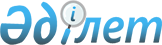 Қазақстан Республикасы Статистика агенттігі төрағасының 2012 жылғы 25 қазандағы № 293 "Байланыс статистикасы бойынша жалпымемлекеттік статистикалық байқаулардың статистикалық нысандары мен оларды толтыру жөніндегі нұсқаулықтарды бекіту туралы" бұйрығына өзгерістер енгізу туралы
					
			Күшін жойған
			
			
		
					Қазақстан Республикасы Статистика агенттігі төрағасының 2013 жылғы 12 тамыздағы № 187 бұйрығы. Қазақстан Республикасының Әділет министрлігінде 2013 жылы 03 қазанда № 8769 тіркелді. Күші жойылды - Қазақстан Республикасы Ұлттық экономика министрлігі Статистика комитеті төрағасының 2014 жылғы 4 қарашадағы № 39 бұйрығымен      Ескерту. Күші жойылды - ҚР Ұлттық экономика министрлігі Статистика комитеті төрағасының 04.11.2014 № 39 бұйрығымен (01.01.2015 бастап қолданысқа енгізіледі).      Мемлекеттік статистиканы жетілдіру мақсатында, сондай-ақ «Мемлекеттік статистика туралы» Қазақстан Республикасы Заңының 12-бабының 2) және 7) тармақшаларына сәйкес, БҰЙЫРАМЫН:



      1. «Байланыс статистикасы бойынша жалпымемлекеттік статистикалық байқаулардың статистикалық нысандары мен оларды толтыру жөніндегі нұсқаулықтарды бекіту туралы» Қазақстан Республикасы Статистика агенттігі төрағасының 2012 жылғы 25 қазандағы № 293 бұйрығына (нормативтік құқықтық актілерді мемлекеттік тіркеу тізілімінде № 8160 болып тіркелген, 2013 жылғы 3 тамыздағы № 182 (28121) «Егемен Қазақстан» газетінде жарияланған) мынадай өзгерістер енгізілсін:



      1-тармақта:



      3, 4, 5, 6-қосымшалар осы бұйрықтың 1, 2, 3, 4-қосымшаларына сәйкес редакцияда жазылсын.



      2. Қазақстан Республикасы Статистика агенттігінің Стратегиялық даму департаменті Заң департаментімен бірлесіп, заңнамада белгіленген тәртіппен:



      1) осы бұйрықты Қазақстан Республикасы Әділет министрлігінде мемлекеттік тіркеуді қамтамасыз етсін;



      2) осы бұйрықты Қазақстан Республикасы Әділет министрлігінде мемлекеттік тіркелгеннен кейін күнтізбелік он күн ішінде бұқаралық ақпарат құралдарына ресми жариялауға жіберсін; 



      3. осы бұйрықтың Қазақстан Республикасы Статистика агенттігінің Интернет-ресурсында міндетті түрде жариялануын қамтамасыз етсін.



      4. Қазақстан Республикасы Статистика агенттігінің Стратегиялық даму департаменті осы бұйрықты Қазақстан Республикасы Статистика агенттігі құрылымдық бөлімшелеріне және аумақтық органдарына жұмыста басшылыққа алу үшін жолдасын.



      5. Осы бұйрықтың орындалуын бақылауды өзіме қалдырамын.



      6. Осы бұйрық ресми жариялауға жатады және 2014 жылғы 1 қаңтардан бастап қолданысқа енгізіледі.      Төраға                                           Ә. Смайылов      «КЕЛІСІЛГЕН»

      Қазақстан Республикасы

      Көлік және коммуникация министрі

      А. Жұмағалиев __________________

      2013 жылғы 09 тамызда

 

1. Байланыс қызметтерінің көлемі туралы ақпаратты көрсетіңіз, мың теңге

Укажите информацию об объеме услуг связи, тысяч тенге

2. Байланыс операторлары үшін трафикті (интерконнект) өткізу қызметтерінің көлемі туралы ақпаратты көрсетіңіз, мың теңге

Укажите информацию об объемах услуг по пропуску трафика (интерконнект) для операторов связи, тысяч тенге

3. Қалааралық және халықаралық телефон байланысы қызметтерінің көлемі туралы ақпаратты көрсетіңіз, мың теңге

Укажите информацию об объемах услуг междугородной и международной телефонной связи, тысяч тенге 

4. Жергілікті телефон байланысы қызметтерінің көлемі туралы ақпаратты көрсетіңіз, мың теңге

Укажите информацию об объемах услуг местной телефонной связи, тысяч тенге _____________________

1ТМД - мұнда және бұдан әрі - Тәуелсіз Мемлекеттер Достастығы.

СНГ - здесь и далее - Содружество Независимых Государств

5. Ұтқыр байланыс қызметтерінің көлемі туралы ақпаратты көрсетіңіз, мың теңге

Укажите информацию об объемах услуг мобильной связи, тысяч тенге_____________________

2КУЕЖ - қосылудың уақыттық есепке алу жүйесі

СПУС - система повременного учета соединений

6. Телекоммуникациялық желілер арқылы деректерді беру бойынша қызметтердің көлемі туралы ақпаратты көрсетіңіз, мың теңге

Укажите информацию об объемах услуг по передаче данных по сетям телекоммуникационным, тысяч тенге

7. Телекоммуникациялық желілер бойынша Интернет желісі қызметтерінің көлемі туралы ақпаратты көрсетіңіз, мың теңге

Укажите информацию об объемах услуг сети Интернет по сетям телекоммуникационным, тысяч тенге

8. Бағдарламаларды тарату бойынша қызметтердің көлемі туралы ақпаратты көрсетіңіз, мың теңге

Укажите информацию об объемах услуг по распространению программ, тысяч тенге

9. Өзге де телекоммуникациялық қызметтер көлемі туралы ақпаратты көрсетіңіз, мың теңге

Укажите информацию об объемах услуг телекоммуникационных прочих, тысяч тенге 

10. Тіркелген телефон желілерінің саны бойынша ақпаратты көрсетіңіз, бірлік

Укажите информацию по числу фиксированных телефонных линий, единиц_____________________

3ЖҚКТЖ - Жалпы қолданыстағы коммутацияланған телефон желілері

КТСОП - Коммутируемая телофонная сеть общего пользования

11. Қалааралық телефон байланысының шақырулары бойынша ақпаратты көрсетіңіз, бірлік

Укажите информацию по вызовам междугородной телефонной связи, единиц_____________________

4VoIP - мұнда және бұдан әрі - Интернет желісі немесе кез-келген

IP-желілер бойынша сөздік сигналдарды жеткізуді қамтамасыз ететін

байланыс жүйесі

VoIP - здесь и далее - система связи, обеспечивающая передачу речевого сигнала по сети Интернет или по любым другим IP-сетям.

12. Трафикті өткізу бойынша қызметтер туралы ақпаратты көрсетіңіз, мың минут

Укажите информацию об услугах по пропуску трафика, тысяч минут

13. Тіркелген телефон байланысының трафигін өткізу бойынша ақпаратты көрсетіңіз, мың минут

Укажите информацию по пропуску трафика фиксированной телефонной связи, тысяч минут

14. Ұялы байланыс операторларының трафигін өткізу бойынша ақпаратты көрсетіңіз

Укажите информацию по пропуску трафика операторов сотовой связи_____________________

5Статистикалық нысан бойынша есепке елдердің тізбесі қосымша ұсынылады.

Дополнительно предоставляется перечень стран к отчету по данной статистической форме

15. Ұтқыр байланыс абоненттерінің саны бойынша ақпаратты көрсетіңіз, бірлік

Укажите информацию по числу абонентов мобильной связи, единиц

15.1 Деректерді төмен және орташа жылдамдықты беруге қолжетімділігі бар ұялы байланыс абоненттерінің саны, бірлік 

Число абонентов сотовой связи, имеющих доступ к низко- и среднескоростной передаче данных, единиц

15.2 Деректерді кең жолақты жоғарғы жылдамдықты беруге қолжетімділігі бар ұялы байланыс абоненттерінің саны, бірлік

Число абонентов сотовой связи, имеющих доступ к широкополосной высокоскоростной передаче данных, единиц

16. Жөнелтілген телеграммалар саны туралы ақпаратты көрсетіңіз, бірлік

Укажите информацию о количестве отправленных телеграмм, единиц 

17. Тіркелген (сымды) Интернет желісінің абоненттері туралы ақпаратты көрсетіңіз, бірлік

Укажите информацию об абонентах фиксированной (проводной) сети Интернет, единиц

18. Жылдамдығы бойынша жоғары жылдамдықты кең жолақты қолжетімділікті пайдаланумен тіркелген (сымды) Интернет желісі абоненттерінің саны

туралы ақпаратты көрсетіңіз, бірлік

Укажите информацию о количестве абонентов фиксированной (проводной) сети Интернет с использованием высокоскоростного широкополосного доступа по

скорости, единиц _____________________

6Кбит/с, мбит/с - мұнда және бұдан әрі - килобит секундына, мегабит секундына

Кбит/с, мбит/с - здесь и далее - килобит в секунду, мегабит в секунду.

7Мбит/с - мұнда және бұдан әрі - мегабит секундына

Мбит/с - здесь и далее - мегабит в секунду.

8Гбит/с - мұнда және бұдан әрі - гигабит секундына

Гбит/с - здесь и далее - гигабит секунду.

19. Интернет желісін сымсыз кең жолақты қолжетімділік арқылы пайдаланатын абоненттердің саны туралы ақпаратты көрсетіңіз, бірлік

Укажите информацию о количестве абонентов сети Интернет с использованием беспроводного широкополосного доступа, единиц 

20. Интернет желісіндегі трафик туралы ақпаратты көрсетіңіз

Укажите информацию о трафике в сети Интернет_____________________

9МБайт - мұнда және бұдан әрі - мегабайт

МБайт - здесь и далее - мегабайт

21. Кабельді теледидар жүйелері мен абоненттерінің саны туралы ақпаратты көрсетіңіз, бірлік

Укажите информацию о количестве систем и абонентах кабельного телевидения, единиц

22. Аумақты жылжымалы ұялы байланыс желісімен және сандық эфирлі телехабарлармен қамту туралы ақпаратты көрсетіңіз

Укажите информацию об охвате территории сетью подвижной сотовой связи и эфирным цифровым телевещанием

23. Қосалқы қызмет түрлері бойынша өндірілген өнім (жұмыс, қызмет) көлемі туралы ақпаратты көрсетіңіз, мың теңге

Укажите информацию об объеме произведенной продукции (работ, услуг) по вторичным видам деятельности, тысяч тенге_____________________

10ЭҚЖЖ - Экономикалық қызмет түрлерінің жалпы жіктеуіші (статистика органдарының қызметкері толтырады)

ОКЭД - Общий классификатор видов экономической деятельности (заполняется работником органа статистики)Атауы                                    Мекенжайы

Наименование ____________________________ Адрес _____________________

_________________________________________      ______________________                                          Электрондық пошта мекенжайы

Телефон _________________________________ Адрес электронной почты

                                          ___________________________Орындаушы

Исполнитель _____________________________ ___________________________

                   аты-жөні                        телефон

                   фамилияБасшы 

Руководитель ____________________________ ___________________________

              тегі, аты және әкесінің аты             қолы

               фамилия, имя и отчество               подписьБас бухгалтер

Главный бухгалтер ________________________ __________________________

               тегі, аты және әкесінің аты            қолы

                  фамилия, имя и отчество            подписьМөрдің орны (бар болған жағдайда)

Место для печати (при наличии )

Қазақстан Республикасы      

Статистика агенттігі төрағасының 

2013 жылғы 12 тамыздағы     

№ 187 бұйрығына         

2-қосымша            

Қазақстан Республикасы      

Статистика агенттігі төрағасының 

міндетін атқарушының 2012 жылғы 

«25» қазандағы № 293 бұйрығына  

4-қосымша             

«Байланыс қызметтері туралы есеп» жалпымемлекеттік

статистикалық байқаудың статистикалық нысанын

(коды 0891104, индексі 2-байланыс, кезеңділігі жылдық) толтыру

жөніндегі нұсқаулық

      1. Осы «Байланыс қызметтері туралы есеп» (коды 0891104, индексі 2–байланыс, кезеңділігі жылдық) жалпымемлекеттік статистикалық байқау бойынша статистикалық нысанды толтыру жөніндегі нұсқаулық (бұдан әрі – Нұсқаулық) «Мемлекеттік статистика туралы» Қазақстан Республикасы Заңының 12-бабы 7) тармақшасына сәйкес әзірленген және «Байланыс қызметтері туралы есеп» (коды 0891104, индексі 2–байланыс, кезеңділігі жылдық) жалпымемлекеттік статистикалық байқаудың статистикалық нысанының толтырылуын нақтылайды.



      2. Келесі анықтамалар осы статистикалық нысанды толтыру мақсатында қолданылады:



      1) абонент - бұл байланыс қызметін көрсету мақсаттары үшін абоненттік желі, абоненттік нөмір және (немесе) сәйкестендіру кодын бөлумен байланыс қызметін көрсетуге шарт жасалған жеке немесе заңды тұлғалар;



      2) қалааралық телефон байланысы - жергілікті телефон байланысын қоспағанда, Қазақстан Республикасы аумағында орналасқан байланыс қызметтерін пайдаланушылар арасындағы телефон байланысы; 



      3) трафик - байланыс құралдарына жүктеме жасайтын шақырулар, хабарламалар мен сигналдар ағымы;



      4) ұялы байланыс – абоненттің бір ұяшықтан екінші ұяшыққа қозғалуы барысында байланыстың үзілмеуін қамтамасыз ететін және радиотолқындар арқылы көбінесе ауызша сөйлеу түрінде берілетін ақпаратпен екі жақты (көп тарапты) алмасуға арналған, қызмет көрсетілетін аумақты бірнеше ұяшықтарға бөлетін электр байланысының түрі;



      5) халықаралық телефон байланысы – Қазақстан Республикасының аумағында және басқа мемлекеттің аумағында орналасқан байланыс қызметтерін пайдаланушылар арасындағы телефон байланысы;



      6) электр байланысы (телекоммуникация) – сым, радио-, оптикалық немесе басқа электрмагниттік жүйелер бойынша белгілерді, сигналдарды, дауыс арқылы берілетін жазбаша мәтіндерді, бейнелер мен дыбыстарды беру және қабылдау; 



      3. Есептіліктің құндық көріністегі барлық көрсеткіштері қосылған құнға салықты есепке алусыз, бір ондық белгісімен мың теңгеде көрсетіледі. 



      Егер құрылымдық және оқшауланған бөлімшеге заңды тұлға статистикалық нысанды тапсыру бойынша өкілеттік берсе, онда ол өзі орналасқан жердегі статистика органдарына осы статистикалық нысанды ұсыну керек. Егер құрылымдық бөлімше және оқшауланған бөлімшеде статистикалық нысанды тапсыру бойынша өкілеттіктер болмаса, онда заңды тұлға өзі орналасқан жердегі статистика органдарына олардың аумақтарын көрсете отырып, құрылымдық және оқшауланған бөлімшелер бөлінісінде статистикалық нысанды ұсынады.



      4. 1-бөлімде кәсіпорынның байланыс қызметтерінің негізгі және қайталама түрлері бойынша көрсетілген қызметтер көлеміне құндық көріністе есепті кезеңде көрсетілген қызметтерге төлем мерзіміне қарамастан халыққа, кәсіпорындарға және ұйымдарға оларға көрсетілген байланыс қызметтерінен түскен қаражат түсімдері қосылады.



      Қызметтің негізгі түрі деп қосылған құны кәсіпорын жүзеге асыратын кез келген қызмет түрінің қосылған құнынан асып кететін қызмет түрі танылады, ал қызметтің қосалқы түрі деп негізгіден басқа үшінші тұлғалар үшін өнімді (жұмыс, қызмет көрсетуді) өндіру мақсатында жүзеге асырылатын қызмет түрі танылады. 



      Құндық көріністегі халыққа көрсетілген байланыс қызметтерінің көлеміне азаматтарға олардың қаражаттары үшін көрсетілген қызметтерден алынған негізгі және қайталама қызмет түрлерінен түскен қаражаттар қамтылады. 



      Байланыс қызметтерінің барлық түрлерінен қызметтер көлеміне таксофондарға арналған смарткарталарды өткізуден, сондай-ақ: халықаралық, қалааралық телефон байланыс қызметтерінен, жергілікті телефон байланысынан, байланыс арналарын жалға беруден, деректерді беруден, сымсыз байланыстан, телеграфтық байланыстан, байланыстың өзге де қызметтерінен түскен табыстар кіреді.



      5. 2-бөлімде байланыс операторлары үшін трафикті (интерконнект) өткізу бойынша қызметтері көлеміне құндық көріністе байланыс операторларынан трафикті өткізу қызметтерінің келесі түрлері бойынша түскен қаражаттар кіреді: жергілікті, аймақішілік, қалааралық, халықаралық, ұтқыр операторлар желісінен/не және IP-телефония (Интернет-телефония) операторлары. Интерконнект – бұл операторлардың арасындағы желіаралық байланыс. Интерконнект мөлшерлемесі бір оператордың өзге операторға абоненттің өз желісінен тыс сөйлесудің әр минуты үшін төлеген сомасын анықтайды. Желі ішіндегі қоңырау шалудың тарифі әдетте аз болады, өйткені бұған қосалқы төлем жоқ.



      Жергілікті деңгейде қосылу - телекоммуникацияның бір желісін екіншісіне қосу, бұл ретте қосылатын желі (желі фрагменті) қосуды жүзеге асыратын жергілікті желінің нөмірлеу жоспарына енгізіледі.



      Аймақішілік деңгейде қосылу - телекоммуникацияның бір желісін екіншісіне қосу, бұл ретте қосылатын желі қосатын желінің автоматты қалааралық телефон станциясына (бұдан әрі - АҚТС) қосылатын желіге аймақішілік нөмірлеудің «ab» кодын меншіктеумен қосылады.



      Қалааралық деңгейде қосылу - телекоммуникацияның бір желісін екіншісіне қосу, бұл ретте қосылатын желі қосатын желінің нөмірлеу аймағына айналады, немесе егер қосылатын желіге «DEF» коды бөлінсе, қосылатын желі қалааралық транзиттік торапқа (ҚаТТ) немесе қосатын желінің АҚТС-на қосылады.



      Халықаралық деңгейде қосылу - қалааралық және халықаралық байланыс операторларының телекоммуникация желілерінің, халықаралық коммутация орталықтары (бұдан әрі - ХКО) арқылы халықаралық байланыстың өзара іс-қимылын ұйымдастыру.



      Қосатын және қосылатын операторлардың арасындағы өзара есеп айырысу трафигін жергіліктіге (кіріс, шығыс, транзитті); қалааралыққа (аймақішілік) (кіріс, шығыс, транзитті); халықаралыққа (кіріс, шығыс, транзитті); ұтқыр операторлар желісіне (нен); IP-телефония (Интернет-телефония) операторларының өткізу қызметтері үшін жүргізіледі.



      6. 3-бөлімнің 1-жолында қалааралық телефон байланысы қызметінің көлемі алдын ала тапсырыс беру бойынша қалааралық және халықаралық телефондық сөйлесулерді, жедел тариф бойынша сөйлесулер, таксофон арқылы сөйлесулерді, қосымша қызметтерді (сөйлесу пунктіне шақыру туралы абоненттің мекенжайы немесе телефоны бойынша хабарламаларды, басқа қаладағы телефон нөмірі туралы анықтамаларды беру, сөйлесулерді басқа мекенжайға жолдау және тағы басқа) ұсыну бойынша қызмет көрсетулерді қамтиды.



      7. 4-бөлімнің 1-жолында жергілікті телефон байланысы желілерінің көрсеткен қызметтерінің көлемі қалалық (жергілікті) телефондалған аймақтар (облыстар) арасындағы байланысты орнату және ұстауға қажетті қосу (қайта қосу) және беру (деректер мен хабарламаларды) бойынша қызмет көрсетулерді қамтиды. Осы қызмет көрсетулер телефонды жеке және ұжымдық (сәйкес төлемақымен) пайдалануды қарастырады. Сонымен қатар, осыған телефондық аппаратты орнату (қайта орнату), жөндеу және ауыстыру (телефон нөмірін анықтай алатын немесе нөмірді анықтай алмайтын негізгі және параллельді), абонент нөмірін ауыстыру, байланыстың жергілікті телефон байланыс желісіне келген ақауларды жөндеу және басқа да қосымша қызметтер бойынша (күзет дабылдамасының қосылуы, қосымша телефон шалулар, жарық дабылдамасы және тағы басқа) қызметтер жатқызылады.



      Жергілікті телефон байланысына Қазақстан Республикасының аумағында орналасқан бір елді мекендегі абоненттер арасындағы телефон байланысы жатады.



      8. 5-бөлімінде ұтқыр телефон байланысы көрсеткен қызметтердің көлемі тасымалданатын ұтқыр телефон (радиотелефон) бойынша хабарламаларды қабылдау және жіберу жөніндегі қызметтерден тұрады. Мұндай телефондарда жалпы пайдаланудағы телефон желілеріне немесе басқа ұтқыр телефондарға ену рұқсаты бар және жалпы пайдаланудағы телефон желілеріне, оның ішінде факсимильді байланысқа тән барлық функцияларды орындайды.



      Ұтқыр байланыс бойынша көрсеткіштер қозғалыстағы абоненттерге өзара және тұрақты телефон желісінің абоненттерімен байланысуға мүмкіндік беретін ұтқыр байланыстың қызмет көрсетулерін ұсынатын операторлармен толтырылады. Ұтқыр байланыстың қызметтер көлемiнде транкингтік байланыс қызметтерінің көлемі, яғни топтық шақыру режимінде қызмет ететін радиобайланыс белгіленеді. 



      9. 6-бөлімінде деректерді беру үшін байланыс желілерінің қызмет көрсету көлеміне әртүрлі немесе бірдей сызбалы жабдықтары (құрылғылары) бар түпкілікті пункттер (абоненттер) арасындағы деректерді беру бойынша желілік қызметтер кіреді. Деректерді беру (және қабылдау) бойынша қызмет көрсетулер байланыс желісінің жалпы қолжетімді, сондай-ақ белгіленген (тұтынушылармен арнайы төленген) арналары арқылы жүзеге асырылады. Деректерді берумен есептеу құралдары деп бұдан кейін өңдеу немесе өңдеуден кейінгі қос белгілер түрінде ұсынылған деректерді беруді электр байланысы құралдарымен қамтамасыз ететін электр байланысы танылады.



      Сонымен қатар, жеделхаттарды қабылдау, жеткізу бойынша, телеграф қызметтері, телефаксимильді қызметтер, телемәтіндік байланыс және өзге де телеграфтық қызметтер, электрондық почта қызметтері, яғни келер алдында есептеуіш техника құралдарымен дайындалған немесе өңделетін ақпаратты электронды почта жәшіктерінде аралық жинаумен байланыс арналары арқылы жоғары жылдамдықпен беру жатады. Электрондық почта деп Интернет желісіне қосылған екі компьютер арасында мәтіндік хабарламаларды және салынған файлдарды беру арнасы танылады.



      Интернет желісі деп оның элементтері TCP/IP хаттамасында негізделген бірыңғай мекенжайлық кеңістік арқылы бір-бірімен өзара байланысқан, пайдаланушыларға көптеген ақпараттық, бизнес ресурстарға және электрондық поштаға қол жеткізу мүмкіндігін ұсынатын ғаламдық ақпараттық жүйе ұғынылады.



      10. 9-бөлімде өзге де телекоммуникациялық қызметтер көлемі мыналарды қамтиды:



      1) телематикалық қызметтері;



      20 IP-телефония, яғни Интернет желісін немесе кез келген басқа IP-желісін халықаралық және қалааралық телефон сөйлесулерін ұйымдастыру және жүргізу және нақты уақыт режимінде факстерді беру құралы ретінде пайдалануға мүмкіндік беретін технология; 



      3) зияткерлік желілер;



      4) телекоммуникацияларды басқа байланыс операторлары;



      5) технологиялық тұрғыданбасқа байланыс операторларының телекоммуникация желісіне қосу және жалғау бойынша телекоммуникация қызметтерін ұсынумен байланысты қызметтер;



      6) телекоммуникация желісіне абоненттік қолжетімділікті ұйымдастыру бойынша қызметтер; 



      7) жалға алынған арналарды ұсыну қызметтері;



      8) техникалық қызмет көрсету және жөндеу бойынша қызметтер (телекоммуникациялық жабдықты, желінің инфрақұрылымы элементтерін, өзге де жабдықты);



      9) жабдықты (телекоммуникациялық жабдықты, желінің инфрақұрылымы элементтерін, өзге де жабдықты) жалға беру бойынша қызметтер;



      10) байланыс операторларының көлік желісі арналарына қолжетімділікті ұсыну бойынша. 



      11. 10-бөлімнің 1-жолында есепті жылдың соңына тіркелген телефон желілерінің саны көрсетіледі (негізгі телефон желісі), яғни абоненттің соңғы қондырғыларын жалпы қолданыстағы коммутацияланатын желімен қоса алатын, коммутациялық жүйелер қондырғысына бөлінген порты бар, соның ішінде сымсыз қолжетімділік жүйелерін (әр алуан стандарттардағы жерсеріктік және жер үсті сымсыз жүйелері) және IP-технологиядан жоғары жүйелерді пайдаланатын абоненттік желілер. Тіркелген телефон желісінің көрсеткіші абонентке бекітілген, биллингті жүргізу үшін қажетті шығатын нөмірлер деректерінен және оларға кіретін трафикке барлық виртуалды нөмірлерді ескере отырып, қолжетімділік технологиясына қарамастан жергілікті телефон байланысы операторының нөмірлеу жоспарындағы желіге қосылған телефон нөмірін есепке алады және оған: негізгі телефондар, қосарланған телефондар, сөйлесу кабиналары, үкіметтік нөмірлер, қызметтік нөмірлер, радиоұзартқыштар құралдары бойынша ұсынылатын нөмірлер, сериялық нөмірлер (ішкі нөмірлерге айналатын қонақ үй, кеңселердегі және өзге де автоматтандырылған телефон станциялары (АТС) үшін жергілікті телефон байланысы операторларының бөлінген 6-7 санды нөмірлерін қоса), нөмірді сақтай отырып брондау, абоненттік радиоқолжетімділік терминалдары, жергілікті телефон байланысының нөмірлеу жоспарымен ұтқыр радиоқолжетімділік терминалдары, SIP-технология (Session Initiation Protocol – қосылуды орнату протоколы) бойынша қосылған терминалдар, ағымдарға қосылған нөмірлер (Е1 – бұл мәліметтерді берудің сандық ағымы, BRI (Basic Rate Interface) – секундына 144 килобит (әрі қарай - Кбит/с) өткізу қабілеттілігімен негізгі стандартты интерфейс, PRI (Primari Rate Interface) – бұл интерфейс бірнеше арналарды қосады, қолжетімділіктің әр алуан технологияларын пайдалану арқылы қосылған өзге де терминалдар кіреді.



      1.1-жолда аналогты тіркелген телефон желілерінің саны көрсетіледі (жылдың соңына қосылу пункттері). Жалпы қолданылатын коммутацияланған телефон желілерінің тікелей қызметтері (ЖҚКТЖ) жалпы қолданылатын электрбайланыс желісімен осы тұтынушыны қосатын, тұтынушы тікелей электрбайланыс операторына қосылған ахуал болып анықталады.



      1.2-жолда есепті жылдың соңына сандық телефон станцияларына қосылған тіркелген телефон желілерінің саны көрсетіледі.



      1.3-жолда IP (VoIP) хаттамасы бойынша сөйлеуді жеткізу үшін тіркелген желідегі абоненттер саны көрсетіледі. Кіріс және шығыс қоңырауларының трафигін қамтамасыз ететін VoIP тіркелген телефон желісінің абоненттер санын көрсетеді. Мұнда тіркелген сымсыз байланыс арқылы қосылған VoIP абоненттері, сандық абоненттік желілер (САЖ), кабельдер және Интернет-протокол негізінде тіркелген телефон байланысын қамтамасыз ететін, бірақ VoIP бағдарламалық қамтамасыз ету базасында (VoIP, Skype қолданатын, (VoIP) компьютерлер арасында Интернет желісі арқылы видеобайланыс және шифрленген дауыс байланысын қамтамасыз ететін, жабық кодты проприетарлық ақысыз бағдарламалық қамтамасыз ету болып табылатын, сондай-ақ тұрақты және ұтқыр телефондардың қоңырауларына ақылы қызметтер, hotmail немесе yahoo – іздестіру жүйелері) қосымшалары үшін қоспағанда басқа да тіркелген интернет-платформалары қосылады.



      1.4-жолда жалпы қолданылатын барлық түрлі жалпы таксофондар саны, оның ішінде карта немесе тиынмен төленетін, сондай-ақ сөйлесу пунктеріндегі жалпы қолданыстағы таксофондар көрсетіледі. Таксофон деп бір рет сөйлесуге төлем төлеу құрылғысы бар телефон аппараты ұғынылады, байланыстың алыстығы мен ұзақтығына байланысты сөйлесудің құнын есептеу құрылғысымен болуы мүмкін.



      12. 11-бөлімнің 1-жолында есепті жылдың соңында шақырған абоненттің жауап беруімен аяқталған және сөйлескен болып тарифтелетін автоматтандырылған қалааралық телефон байланысы бойынша шыққан, сөйлесумен аяқталған шақырулар саны көрсетіледі.



      13. 12-бөлімде өткізу трафигінің түрлері бөлінісінде (жергілікті, қалааралық, аймақішілік, халықаралық және ұтқыр операторлар желісіне (нен), IP-телефония операторлары) өткізудің кіріс, шығыс және транзиттік трафиктері мың минутта көрсетіледі.



      14. 13-бөлімнің 1-жолында тіркелген жергілікті телефон трафигі көрсетіледі, ол шақырылатын станция орналасқан жергілікті трафикті алу ауданында алмасу жүрген тіркелген телефон желісі бойынша нақты (аяқталған) трафиктен тұрады. Бұл бір абонент басқа абонентке қоңырау шалса, аймақ ішіндегі жергілікті тариф бойынша төлей алатын аудан.



      2-жолда есепті жылы тіркелген байланыс желісінің пайдаланушыларынан шығатын (ақылы ішкі аймақтық қалааралық және халықаралық) жылжымалы байланыс желісінің кіріс трафигі минуттарының жалпы саны көрсетіледі.



      3-жолда есепті жылы минуттағы ел ішіндегі тіркелген және жылжымалы байланыс абоненттеріне тіркелген байланыс абоненттерінің трафигін қоса, тіркелген телефон байланысының тиімді (аяқталған) аймақішілік және қалааралық шығыс ақылы трафигі көрсетіледі. Егер де шақырылатын абонент шақырып тұрған абоненттің жергілікті телефон аймағынан тыс орналасқан болса, сөйлесу қалааралық болып есептеледі. 



      4-жолда тіркелген халықаралық шығыс және кіріс телефон трафигінің нақты (аяқталған) мөлшері есепті жылы минутта көрсетіледі.



      4.1-жолдың 2-бағанында есепті жылы бір елден осы елдің шегінен тыс бағыттарда ТМД елдеріне шығатын, нақты (аяқталған) халықаралық тіркелген телефон трафигі көрсетіледі, кіріс трафигі осыған ұқсас – ТМД елдерінен осы елге.



      4.2-жолдың 2-бағанында есепті жылы бір елден осы елдің шегінен тыс бағыттарда ТМД-дан тыс елдеріне шығатын, нақты (аяқталған) халықаралық тіркелген телефон трафигі көрсетіледі, кіріс трафигі осыған ұқсас - ТМД-дан тыс елдерінен осы елге.



      5-жолда VoIP трафигі тіркелген телефонның басқаруын қолданумен Интернет IP (VoIP) хаттамасы бойынша дыбысты беру трафиктерінің минут санын көрсетіледі.



      15. 14-бөлімнің 1-жолында есепті жылы ұялы жылжымалы байланыс желісі абоненттері (жылжымалы, сондай-ақ тіркелген байланыс абоненттері сияқты) шығыс трафигінің көлемі көрсетіледі.



      Осы бөлімнің жолдарында көрсетіледі:



      1) 2-жолда есепті жылы жылжымалы ұялы байланыстың бір желідегі абоненттері арасындағы трафигінің көлемі;



      2) 3-жолда есепті жылы ұялы жылжымалы байланыс желісі абоненттерінің басқа да жылжымалы ұялы байланыс операторлары желісіне шығыс трафигінің көлемі;



      3) 4- жолда есепті жылы ұялы жылжымалы байланыс желісі абоненттеріне басқа да жылжымалы ұялы байланыс операторлары желісінен кіріс трафигінің көлемі;



      4) 5-жолда есепті жылы елден тыс бағытталған ұялы жылжымалы байланыс желісі абоненттерінің шығыс трафигінің көлемі;



      5) 6-жолда есепті жылы жылжымалы ұялы байланыс операторлары желісіне халықаралық кіріс трафигінің көлемі;



      6) 7-жолда есепті жылы шетелде болған кезеңінде ұялы жылжымалы байланыстың ұлттық желісі абоненттерімен құрылған трафиктің (шығыс және кіріс) көлемі;



      7) 8-жолда есепті жылы ұялы жылжымалы байланыс желісі абоненттерінің тіркелген телефон байланысы операторлары желісіне шығыс трафигінің көлемі;



      8) 9-жолда есепті жылы ұялы жылжымалы байланыс желісі абоненттеріне тіркелген телефон байланысы операторлары желісінен кіріс трафигінің көлемі;



      9) 10-жолда есепті жылы басқа елдердің ұялы жылжымалы байланыс желісі абоненттерінің олардың осы елде болған кезеңінде шығыс және кіріс трафигінің көлемі;



      10) 11-жолда есепті жылы ұлттық және халықаралық бағытта жөнелтілген SMS (Short Message Service) саны;



      11) 12-жолда есепті жылы ұлттық және халықаралық бағытта жөнелтілген MMS (Multimedia messaging service) саны;



      12) 13-жолда осы статистикалық нысанға елдердің тізбесін ұсынумен, роуминг туралы келісімі бар елдердің жалпы саны.



      16. 15-бөлімнің 1-бағаны 1-жолында есепті жылдың соңына сандық сондай-ақ, аналогтық барлық стандарттардың ұялы жылжымалы байланыс операторлары абоненттерінің саны көрсетіледі.

Есеп жылжымалы байланыс операторларымен жасалған шарттар саны бойынша, GSM стандарты үшін абоненттер есебі SIM – карталар саны бойынша жүргізіледі (соңғы жыл ішінде бір рет болсын байланысты пайдаланғандар). 



      1-бағанның 1.1-жолында алдын ала төлем карточкаларын пайдаланатын жылжымалы ұялы байланыс абоненттерінің жалпы саны көрсетіледі. Бұл абоненттер тіркелген ай сайынғы абоненттік төлемді енгізудің орнына пайдаланушы уақыт пакеттерін сатып алуды жөн көреді. Бұл жүйені қолданатын, тек қана белсенді пайдаланатын абоненттер қосылады.



      1-бағанның 2-жолында сандық ұялы байланыстың (GSM/D/AMPS, TDMA, CDMA) алдын ала төлемді және кейінгі төлемдерді пайдаланатын абоненттер саны қосылуы тиіс. 



      15.1-бөлімде 256 кбит/с кем (GPRS, CDMA 1x (0 нұсқасы) және тағы басқасы) төмен жылдамдықпен деректерді жеткізуге (Интернет желісіне) қолжетімділігі бар жылжымалы ұялы байланыс абоненттерінің саны көрсетіледі. Деректерді жеткізудің бұл технологиялары WAP және i-mode қызметтерін қамтамасыз етеді. Мұндай қызметтер 2,5G қызметтері деп аталады, алайда CDMA 1x (0 нұсқасы) жағдайында олар ITM – 2000 МС-ге жататын 3G қызметтерінің бөлігі болуы мүмкін. Оған: пакетті радио байланыстың жалпы қызметі (GPRS), сымсыз қосымшалар хаттамасы (WAP), i-mode, CDMA 1x (0 нұсқасы) кіреді.



      Пакетті радиобайланыстың жалпы қызметі (GPRS) – 2,5G жылжымалы байланыстың стандарты, оны GSM – (ұтқыр ұялы байланысы үшін ғаламдық сандық стандарт) операторлары 3G (ағыл.тілінен third generation – үшінші буын) ауысу кезеңі, i-mode – WAP шегінде WML (Wireless Markup Languag «сымсыз белгілеу тілі») тілдің орнына пайдаланылатын сымсыз құрылғылар үшін белгілеудің ықшам тілі (CWML – SOUTH Wales Miners Librari) деректерді көрсету үшін пайдаланылатын деректерді сымсыз табыстаудың пакетті құрылғысы, CDMA 1x (0 нұсқасы) (Code Division Multiple Access - арналардың кодтық бөлінуімен көптеген қолжетімділік) – IMT-2000 (International Mobile Telecommunikations 2000) стандарттар жүйесінің бөлігі CDMA пайдаланушыларына 256 кбит/с-тан аспайтын жұмыстың анағұрлым жоғарғы жылдамдығын қамтамасыз етеді, сымсыз қосымшалар хаттамасы (WAP) – электр байланыс саласында едәуір жетілдірілген қызметтерді көрсетуге мүмкіндік беретін және ұтқыр телефон арқылы Интернет желісі беттеріне қатынауға мүмкіндік беретін сымсыз байланыс үшін хаттамамен ұғынылады.



      Егер абонент соңғы 3 айдың ішінде биллингтік жүйелер деректер талдауында сипатталатын деректерді жеткізген немесе алған болса, онда абонент деректерді беру қызметтерінің пайдаланушысы болып табылады.



      15.2-бөлімде кең жолақты беру (мұнда бір немесе екі бағыттарда 256 кбит/с тең немесе одан асатын жылдамдықтар белгіленеді) жылдамдықтарымен деректерді беруге (Интернет желісі) қолжетімділігі бар ұялы жылжымалы байланыс желісі абоненттерінің саны көрсетіледі; WCDMA, HSDPA, CDMA2000 1xEV-DO, CDMA 2000 1xEV-DV. Мұндай қызметтер 3G немесе 3,5G қызметтер деп аталады және оларға:



      кең жолақты CDMA (W-CDMA) – қазіргі уақытта 384 кбит/с–қа дейін жылдамдықпен пакеттердің коммутациясымен деректерді беруді, ал іске толық енгізуде 2 Мбит/с–қа дейін жүзеге асыруға мүмкіндік беретін CDMA базасында IMT-2000 3G жылжымалы байланыс желісінің технологиясы.



      WCDMA-ға желі бойынша төмен деректерді беру барысында жылдамдықты 8–10 Мбит/с-қа дейін арттыруға мүмкіндік беретін бәсеңдетілген арнада (HSDPA) жоғары жылдамдықты беру пакетіне қолжетімділік кіреді. Шамасы 5 Мбит/с-қа дейін көтерілу желісінде жылдамдықты қамтамасыз ететін жоғарғы арнаға (HSDPA) жоғары жылдамдықты беру пакетіне қолжетімділікпен толықтырады.



      CDMA2000 1xEV-DO (Evolution, Data Optimised) – CDMA базасында IMT-2000 3G жылжымалы байланыс желісінің технологиясы, бұл 4,9 Мбит/с-қа дейін жылдамдықпен пакеттер коммутациясы мен деректерді беруді жүзеге асыруға мүмкіндік береді. 



      Абонент соңғы 3 ай ішінде бір рет болсын кең жолақты жоғары жылдамдықты деректерді беру қызметін пайдаланса, онда ол пайдаланушы болып саналады, бұл биллингтік жүйе деректерінің талдауында көрсетіледі. Егер абонент соңғы 3 ай ішінде ең болмаса бір рет төмен – және орта жылдамдықты, сондай-ақ кең жолақты жоғары жылдамдықты деректер беру қолжетімділігі қызметін пайдаланса, оны кең жолақты жоғары жылдамдықты деректер беру қызметін пайдаланушы абонент деп санау қажет.



      17. 16-бөлімнің 1-жолында есепті жылдың соңына ішкі және халықаралық, шығыс және кіріс жеделхаттар көрсетіледі. 



      18. 17-бөлімнің 1-жолында нөмірді терумен тіркелген (сымды) Интернет абоненттерінің саны және жоғары жылдамдықты кең жолақты қолжетімділікті пайдаланумен тіркелген (сымды) Интернет абоненттерінің санын қосқанда тіркелген (сымды) қолжетімділігі бар Интернет желісі абоненттерінің барлық саны көрсетіледі. Осы жүйені жеткілікті уақыт кезеңінде пайдаланған тек белсенді абоненттер қосылады.



      1.1-жолда нөмірді терумен Интернет желісі абоненттерінің саны көрсетіледі. Нөмірді теру Интернетке модем және телефон желісі арқылы қосылуды білдіреді. Бұл үшін модемнің Интернет желісін қолжетімділік қажет болған жағдайда белгілі телефон нөмірін теруі талап етіледі.



      1.2-жолда бір немесе екі бағытта 256 кбит/с немесе одан да жоғары жылдамдықпен жалпы пайдаланудағы Интернет желісіне жоғары жылдамдықты қолжетімділік үшін (ТСР/IP қосылуы) төлейтін кең жолақты Интернет абоненттерінің жалпы саны көрсетіледі. Осы көрсеткішке кабельді модем, сандық абоненттік желілер, үйге (ғимаратқа) талшықты-оптикалық қосу және тағы басқа кең жолақты байланыстың тіркелген абоненттік желілері кіреді. Бұл жалпы сан төлеу әдiсіне тәуелсiз анықталады. Оған жылжымалы ұялы байланыс желісі (Интернет желісі) арқылы деректердi беруге қолжетімділігі бар абоненттер кірмейді.



      1.2.1-жолда кабельді теледидар желілеріне қосылған модемдерді пайдаланатын Интернет желісі абоненттері көрсетіледі. Қолжетімділік бір немесе екі бағытта 256 кбит/с немесе жоғары жылдамдықты құрайды.



      1.2.2-жолда САЖ технологиясын пайдаланатын Интернет абоненттері көрсетіледі. САЖ технологиясы ақпараттың кәдімгі мыс телефон желісі бойынша үйлерге және шағын кәсіпорындарға ақпаратты кең жолақты беруді қамтамасыз етуге мүмкіндік береді. Қатынау жылдамдығы бір немесе бірнеше бағыттарда 256 кбит/с немесе жоғарыны құрайды. 



      1.2.3-жолда жалға алынған Интернет желілеріндегі абоненттер көрсетіледі.



      1.2.4-жолда үйге/ғимаратқа талшықты-оптикалық қосылуды (FTTH(B) пайдаланатын Интернет абоненттері көрсетіледі. Талшықты-оптикалық желілердің өткізу қабілеттілігі барлық басқа байланыс жүйелерінің өткізу қабілеттілігінен бірнеше есе артық және секундына терабиттермен өлшенуі мүмкін. Талшықты-оптикалық байланыс деп ақпараттық дабылдың тасымалдаушы ретінде оптикалық диапазонның электромагнитті сәуле шығаруын, бағыттауыш жүйелер ретінде талшықты-оптикалық кабельдерді пайдаланатын сымды электробайланыс түрі ұғынылады.



      1.2.5-жолда 256 кбит/с-қа тең немесе асатын бәсеңдейтін жылдамдықпен бағытталған Интернет желісіне тіркелген (сымды) кең жолақты қатынаудың (САЖ, кабельді модем,талшықты-оптикалық қосылу және жалға алынған желілерден басқа) басқа да технологияларын пайдаланатын Интернет желісі абоненттері көрсетіледі. Оларға мұндай байланыстың Ethernet жергілікті желісі және (BPL ) электр берiлiсi желiлерi бойынша кең жолақты қолжетімділік технологиялары кiредi. Ethernet жергiлiктi желісі арқылы абоненттiк қосулар – бұл IEEE 802.3 технологиясы бойынша абоненттiк қосулар. BPL абонентік қосулар – бұл электр желісінің желілері бойынша деректерді берудің кең жолақты қызметін пайдаланумен қосылу. Аталған көрсеткішке уақытша кең жолақты қолжетімділікті пайдаланушылар (PWLAN қатынаудың нүктелері арасындағы роуминг), WiMах пайдаланушылары және жылжымалы ұялы байланыс желісі бойынша Интернетке қатынаудың пайдаланушылары қосылмайды.



      19. 18-бөлімнің 1-жолында 256 кбит/с немесе 2 Мбит/с жоғары немесе төмен жылдамдығымен Интернетке кең жолақты қолжетімділіктің барлық тіркелген (сымды) желілер; 2-жолда 2 Мбит/с немесе 10 Мбит/с жоғары немесе төмен жылдамдығымен Интернетке кең жолақты қолжетімділіктің барлық тіркелген (сымды) желілері; 3-жолда 10 Мбит/с немесе 100 Мбит/с жоғары немесе төмен жылдамдығымен интернетке кең жолақты қолжетімділіктің барлық тіркелген (сымды) желілері; 4-жолда 100 Мбит/с немесе 1 Гбит/с жоғары немесе төмен жылдамдығымен интернетке кең жолақты қолжетімділіктің барлық тіркелген (сымды) желілері; 5-жолда 1 Гбит/с жоғары жылдамдығымен интернетке кең жолақты қолжетімділіктің барлық тіркелген (сымды) желілері көрсетіледі.



      20. 19-бөлімнің 1-жолында сымсыз кең жолақты Интернет желісіне қолжетімділікті жерсеріктік желілер пайдаланумен, тіркелген сымсыз жер үсті және жылжымалы сымсыз байланыс жер үсті желілерін пайдаланатын абоненттерін қосқанда, сымсыз кең жолақты Интернет желісіне қолжетімділікті пайдаланумен барлық абоненттер саны көрсетіледі.



      1.1-жолда берілген жүктеу жылдамдығы 256 кбит/с кем емес жерсеріктік қолжетімділігі бар Интернет желісі абоненттерінің саны көрсетіледі.



      1.2-жолда жүктеу жылдамдығы 256 кбит/с кем емес жылдамдығы бар жер үсті тіркелген сымсыз байланыс абоненттерінің саны көрсетіледі. Бұл көрсеткіш WiMax технологиясымен тіркелген байланыс желілерін және сымсыз тіркелген байланыс желілерін қамтиды, бірақ қолжетімділік нүктесі және сол сияқтылар арқылы уақытша пайдаланушыларды қоспайды. 



      1.3-жолда деректерді беру үшін арнайы жылжымалы байланыс желілері және жылжымалы кең жолақты белсенді желілерінің қосындысы көрсетіледі.



      1.3.1-жолда жылжымалы байланыстың стандартты желілері көрсетіледі (тек қана белсенді қолданылатын желілерді қосқанда): IP негізінде Интернет желісі деректеріне қосылу үшін өткен үш ай ағымында қолданылған, деректерді беру жылдамдығы 256 кбит/с немесе жоғары жылжымалы байланыс желілерін қамтиды. Желіні көрсеткішке қосу үшін ол HTTP технологиясы арқылы Интернет желісіне қолжетімділікті қамтамасыз етуі тиіс, және IP негізінде өткен үш ай ағымында деректерді беру үшін қолданылуы тиісті. Стандартты SMS және MMS қысқа жолдау хаттары IP негізінде жіберілсе де, Интернет желісі деректерін белсенді тарату болып саналмайды.



      1.3.2-жолда сөйлеулерді беру қызметтерінен бөлек сатып алынатын, немесе бөлек қызмет ретінде (модем/аппараттық кілт) не қосымша келісімшартты жасауды керек ететін, сөйлеулерді беру бойынша қызметтерге қосымша пакет ретінде жылжымалы байланыс желісі арқылы деректерді беру бойынша мамандандырылған қызметтер желілері көрсетіледі. Мерзімді абоненттік төлемі бар деректерді беру үшін барлық мамандандырылған жылжымалы байланыс желілері нақты қолдануына қарамастан, «деректерді берудің белсенді желілері» ретінде қосылады. Егер абоненттік төлем ай сайын алынбаса, алдын ала төлеулі кең жолақты жылжымалы байланыс режимдері желілерді белсенді қолдануды керек етеді. WiMax жылжымалы байланыс технологиясын қолданатын желілер де қосылуы мүмкін.



      21. 20-бөлімнің 1-жолында Интернет желісіне қолжетімділікті алу үшін жалпы қолданыстағы коммутациялық телефон желілерінде нөмірді терумен байланысты сеанстарда қолданылған минуттардың жалпы саны көрсетіледі.



      2-жолда сыртқы да, iшкi де қорлардың тіркелген Интернет желісі трафигі көлемінің жалпы саны МБайт - та көрсетіледі.



      2.1-жолда сыртқы да қорлардың тіркелген Интернет желісі трафигінің көлемінің жалпы саны МБайт - та көрсетіледі.



      3-жолда сымсыз кең жолақты Интернет желісі бойынша трафигінің көлемінің жалпы саны МБайт - та көрсетіледі.



      4-жолда ұтқыр Интернет желісінің трафигі көрсетіледі.



      5-жолда Интернет желісінің секундына (Мбит/с) мегабайттағы халықаралық өткізу қабілеттілігінің жалпы көлемі көрсетіледі. Асимметриялық көлем жағдайында (яғни кіретін көлем шығатын көлемнен көбірек) кіріс көлемі туралы деректер ұсынылады. 



      5.1-жолда Интернет желісінің секундына мегабиттағы халықаралық өткізу қабілетінің жалпы шығыс көлемі көрсетіледі. Бұл көрсеткіш халықаралық өткiзу жолағымен қамтамасыз етiлетiн Интернет желісіне барлық алмасу көлемдерінің жиыны ретінде өлшенедi.



      5.2-жолда Интернет желісінің секундына мегабиттағы халықаралық өткізу қабілетінің жалпы кіріс көлемі көрсетіледі. Бұл көрсеткіш халықаралық өткiзу жолағымен қамтамасыз етiлетiн Интернет желісіне барлық алмасу көлемдерінің жиыны ретінде өлшенедi.



      22. 21-бөлімнің 1-жолында есепті жылдың соңында қызмет көрсетілетін абоненттер санына қарамастан кабельді телевизия жүйелерінің саны көрсетіледі. Көрсеткішке жер үсті жүйелердің көп арналы кабельді телевизия саны кіреді: кабельді (мыс немесе оптоталшықты кабель бойынша жеткізумен) және әр түрлі үйлердегі бірнеше отбасына қызмет көрсететін ұжымдық жерсеріктік антенна құрылғыларынан тұрады. Мұнда сондай-ақ байланыстың сымсыз арналары бойынша дабылды бөлу жүйесі қосылады.



      2-жолда есепті жылдың соңында тіркелген байланыс желісінің (коаксиальді немесе оптоталшықты кабель) көмегімен жеткізілетін көп арналы телевизия пайдаланушыларының саны көрсетіледі. 



      2.1-жолда есепті жылдың соңына сұрау бойынша телебағдарламаларды қоса алатын интерактивті телевизия абоненттерінің саны көрсетіледі. 



      23. 22-бөлімнің 1-жолында жылжымалы ұялы байланыспен тұтастай қамтылған аумақтың пайыздық үлесі көрсетіледі. Бұл көрсеткіш жылжымалы ұялы байланыс сигналымен қамтылған аумақты жалпы аумаққа бөлу жолымен есептеледі.

      2-жолда жалпы эфирлі цифрлық телехабарлармен қамтылған аумақтың үлестік пайызы көрсетіледі. Бұл көрсеткіш эфирлі цифрлық телехабарлармен қамтылған аумақты жалпы аумаққа бөлу жолымен есептелінеді.

      24. 23-бөлімінде Экономикалық қызмет түрлерінің номенклатурасына сәйкес (бұдан әрі – ЭҚЖЖ) 5 таңбалы бөлінісіндегі қызметтің қайталама түрлерінің атаулары, ал «ЭҚЖЖ-нің коды» бағынында – ЭҚЖЖ - ға сәйкес саланың 5 таңбаға дейін коды көрсетіледі.



      25. Осы нысанды тапсыру қағаз тасығышта және электронды форматта жүзеге асырылады. Нысанды электронды форматта толтыру Қазақстан Республикасы Статистика агенттігі Интернет-ресурсының (www.stat.gov.kz) «On-line есептер» бөлімінде орналастырылған бағдарламалық қамтамасыз етуді пайдалану арқылы іске асырылады.



      Ескерту: Х – бұл айқындама толтыруға жатпайды.



      26. Арифметикалық-логикалық бақылау:



      1) 1-бөлім «Байланыс қызметтерінің көлемі»:

      2-баған < әрбір жолдар үшін 1-бағаннан;

      4-баған < әрбір жолдар үшін 3-бағаннан;



      2) 3-бөлім «Қалааралық және халықаралық телефон байланысы қызметтерінің көлемі»:

      2-баған < әрбір жолдар үшін 1-бағаннан;

      4-баған < әрбір жолдар үшін 3-бағаннан;

      1-жол = әрбір бағандар үшін 1.1 – 1.3-жолдардың ;



      3) 4-бөлім «Жергілікті телефон байланысы қызметтерінің көлемі»:

      2-баған < әрбір жолдар үшін 1-бағаннан;

      4-баған < әрбір жолдар үшін 3-бағаннан;

      1-жол > барлық бағандар бойынша 1.1 – 1.4-жолдардың ;



      4) 5-бөлім «Ұтқыр телефон байланысы қызметтерінің көлемі»:

      2-баған < әрбір жолдар үшін 1-бағаннан;

      4-баған < әрбір жолдар үшін 3-бағаннан;

      1-жол = әрбір бағандар үшін 1.1 – 1.5-жолдардың ;



      5) 6-бөлім «Телекоммуникациялық желілер арқылы деректерді беру бойынша қызметтердің көлемі»:

      2-баған < әрбір жолдар үшін 1-бағаннан;

      4-баған < әрбір жолдар үшін 3-бағаннан;

      1-жол = әрбір бағандар үшін 1.1, 1.2, 1.3-жолдардың ;

      1.1-жол = әрбір бағандар үшін 1.1.1 – 1.1.3-жолдардың ;

      2-жол = әрбір бағандар үшін 2.1, 2.2, 2.3-жолдардың ;

      2.1-жол = әрбір бағандар үшін 2.1.1 – 2.1.3-жолдардың ;



      6) 7-бөлім «Телекоммуникациялық желілер бойынша Интернет желісі қызметтерінің көлемі»: 

      2-баған < әрбір жолдар үшін 1-бағаннан; 

      4-баған < әрбір жолдар үшін 3-бағаннан;

      1-жол = әрбір бағандар үшін 1.1 – 1.3-жолдардың ;

      2-жол = әрбір бағандар үшін 2.1 – 2.3-жолдардың ;

      3-жол = 3, 4-бағандар бойынша 3.1, 3.2-жолдардың ;



      7) 8-бөлім «Бағдарламаларды тарату бойынша қызметтердің көлемі»:

      2-баған < әрбір жолдар үшін 1-бағаннан;

      4-баған < әрбір жолдар үшін 3-бағаннан;



      8) 9-бөлім «Өзге де телекоммуникациялық қызметтер көлемі»:

      2-баған < әрбір жолдар үшін 1-бағаннан;

      4-баған < әрбір жолдар үшін 3-бағаннан;

      1-жол = барлық бағандар бойынша 1.1 – 1.5-жолдары + 1.6-жол ;

      1.5-жол = барлық бағандар бойынша 1.5.1 – 1.5.3-жолдардың ;



      9) 10-бөлім «Тіркелген телефон желілерінің саны»: 

      2-баған < әрбір жолдар үшін 1-бағаннан; 

      4-баған < әрбір жолдар үшін 3-бағаннан; 

      1-жол = әрбір бағандар үшін 1.1 – 1.4-жолдардың ;



      10) 11-бөлім «Қалааралық телефон байланысының шақырулары бойынша ақпарат»:

      2-баған < әрбір жолдар үшін 1-бағаннан;

      1-жол = барлық бағандар бойынша 1.1 – 1.3-жолдардың ; 



      11) 13-бөлім «Тіркелген телефон байланысының трафигін өткізу бойынша ақпарат»: 

      4-жол = әрбір бағандар үшін 4.1 – 4.2-жолдардың ; 



      12) 15-бөлім «Ұтқыр байланыс абоненттерінің саны»: 

      1.1-жол < әрбір бағандар үшін 1-жолдан;

      2-жол < әрбір бағандар үшін 1-жолдан; 

      15.1-бөлімнің деректері < 15-бөлімнің 1-бағаны бойынша 1-жолға;

      15.2-бөлімнің деректері < 15-бөлімнің 1-бағаны бойынша 1-жолға;



      13) 16-бөлім «Жөнелтілген телеграммалар саны»: 

      2-баған < әрбір жолдар үшін 1-бағаннан;

      4-баған < әрбір жолдар үшін 3-бағаннан;

      1-жол = әрбір бағандар үшін 1.1 – 1.3-жолдар ;



      14) 17-бөлім «Тіркелген (сымды) Интернет желісінің абоненттері туралы ақпарат»:

      2-баған < әрбір жолдар үшін 1-бағаннан;

      4-баған < әрбір жолдар үшін 3-бағаннан;

      1-жол = әрбір бағандар үшін 1.1 – 1.2-жолдар ;

      1.2-жол = әрбір бағандар үшін 1.2.1-1.2.5-жолдар ;



      15) 18-бөлім «Жылдамдығы бойынша жоғары жылдамдықты кең жолақты қолжетімділікті пайдаланумен тіркелген (сымды) Интернет желісі абоненттерінің саны туралы ақпарат»: 

      2-баған < әрбір жолдар үшін 1-бағаннан;

      4-баған < әрбір жолдар үшін 3-бағаннан;



      16) 19-бөлім «Интернет желісін сымсыз кең жолақты қолжетімділік арқылы пайдаланатын абоненттердің саны туралы ақпарат»:

      2-баған < әрбір жолдар үшін 1-бағаннан;

      4-баған < әрбір жолдар үшін 3-бағаннан;

      1-жол = әрбір бағандар үшін 1.1 – 1.3-жолдар ;

      1.3-жол = әрбір бағандар үшін 1.3.1 – 1.3.2-жолдар ;



      17) 20-бөлім «Интернет желілеріндегі трафиктер туралы ақпарат»:

      2-баған < әрбір жолдар үшін 1-бағаннан;

      2.1-жол < барлық бағандар бойынша 2-жолдан;



      18) 21-бөлім. «Кабельді теледидар жүйелері мен абоненттерінің саны туралы ақпарат»:

      2-баған < әрбір жолдар үшін 1-бағаннан;

      4-баған < әрбір жолдар үшін 3-бағаннан;

      2.1-жол < барлық бағандар бойынша 2-жолдан;



      19) 22-бөлім «Аумақты жылжымалы ұялы байланыс желісімен және сандық эфирлі телехабарлармен қамту туралы ақпарат»:

      2-баған < әрбір жолдар үшін 1-бағаннан;



      20) 23-бөлім «Қосалқы қызмет түрлері бойынша өндірілген өнім (жұмыс, қызмет) көлемі туралы ақпарат»:

      1-жол = барлық жолдардың ;



      21) бөлімдер арасындағы бақылау:



      1-бөлім 1-бағанның 1-жолы = 3, 4-бөлімдерінің 1-бағанының 1-жолдың + 5 бөлімнің 1-бағанының 1, 2 – 5-жолдарының + 6-бөлімнің 1-бағанының 1, 2-жолдарының + 7-бөлімнің 1-бағанының 1, 2-жолдарының + 8-бөлімнің 1-бағанының 1-3 жолдарының + 9-бөлімнің 1-бағанының 1-жолы;



      1-бөлім 2-бағанның 1-жолы = 3, 4-бөлімдерінің 2-бағанының 1-жолдың + 5-бөлімнің 2-бағанының 1, 2 – 5-жолдарының + 6-бөлімнің 2-бағанының 1, 2-жолдарының + 7-бөлімнің 2-бағанының 1, 2-жолдарының + 8-бөлімнің 2-бағанының 1-3-жолдарының + 9-бөлімнің 2-бағанының 1-жолы;



      1-бөлім 3-бағанның 1-жолы = 2-бөлімнің 1-жолының 1-5, 7-бағандарының + 3, 4-бөлімдерінің 3-бағанының 1-жолдың + 5-бөлімнің 3-бағанының 1, 2 - 5-жолдарының + 6-бөлімнің 3-бағанының 1, 2-жолдарының + 7-бөлімнің 3-бағанының 1, 2, 3-жолдарының + 8-бөлімнің 3-бағанының 1-3-жолдарының + 9-бөлімнің 3-бағанының 1-жолы;



      1-бөлім 4-бағанның 1-жолы = 3, 4-бөлімдерінің 4-бағанының 1-жолдың + 5-бөлімнің 4-бағанының 1, 2 – 5-жолдарының + 6-бөлімнің 4-бағанының 1, 2-жолдарының + 7-бөлімнің 4-бағанының 1, 2, 3-жолының + 8-бөлімнің 4-бағанының 1-3 жолдарының + 9-бөлімнің 4-бағанының 1-жолы.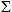 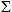 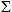 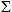 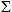 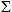 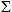 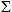 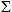 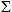 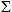 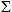 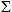 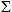 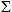 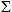 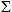 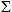 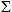 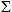 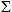 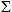 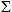 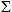 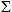 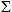 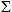 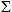 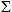 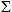 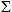 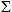 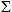 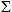 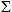 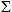 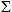 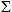 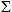 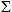 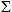 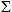 

1. Почта және курьерлік қызметтің қызмет көрсету көлемі туралы ақпаратты көрсетіңіз, мың теңге

Укажите информацию об объеме услуг почтовой и курьерской деятельности, тысяч тенге

2. Байланыс қызметтерінің көлемі туралы ақпаратты көрсетіңіз, мың теңге

Укажите информацию об объеме услуг связи, тысяч тенге

3. Байланыстың негізгі қызметтерін тұтынушылар туралы ақпаратты көрсетіңіз, мың бірлік

Укажите информацию о потребителях основных услуг связи, тысяч единицАтауы                                    Мекенжайы

Наименование ____________________________ Адрес _____________________

_________________________________________      ______________________                                          Электрондық пошта мекенжайы

Телефон _________________________________ Адрес электронной почты

                                          ___________________________Орындаушы

Исполнитель _____________________________ ___________________________

                   аты-жөні                        телефон

                   фамилияБасшы 

Руководитель ____________________________ ___________________________

              тегі, аты және әкесінің аты             қолы

               фамилия, имя и отчество               подписьБас бухгалтер

Главный бухгалтер ________________________ __________________________

               тегі, аты және әкесінің аты            қолы

                  фамилия, имя и отчество            подписьМөрдің орны (бар болған жағдайда)

Место для печати (при наличии) 

Қазақстан Республикасы     

Статистика агенттігі төрағасының

2013 жылғы 12 тамыздағы    

№ 187 бұйрығына        

4-қосымша           

Қазақстан Республикасы    

Статистика агенттігі төрағасының

2012 жылғы 25 қазандағы   

№ 293 бұйрығына       

6-қосымша           

«Почталық және курьерлік қызмет және байланыс

қызметтері туралы есеп» жалпымемлекеттік статистикалық

байқаудың статистикалық нысанын (коды 0901101, индексі

3-байланыс, кезеңділігі айлық) толтыру жөніндегі

нұсқаулық

      1. Осы «Почталық және курьерлік қызметі және байланыс қызметтері туралы есеп» (коды 0901101, индексі 3–байланыс, кезеңділігі айлық) жалпымемлекеттік статистикалық байқау бойынша статистикалық нысанды толтыру жөніндегі нұсқаулық (бұдан әрі - Нұсқаулық) «Мемлекеттік статистика туралы» Қазақстан Республикасы Заңының 12-бабы 7) тармақшасына сәйкес әзірленген және «Почталық және курьерлік қызметі және байланыс қызметтері туралы есеп» (коды 0901101, индексі 3–байланыс, кезеңділігі айлық) жалпымемлекеттік статистикалық байқаудың статистикалық нысанының толтырылуын нақтылайды.



      2. Келесі анықтамалар осы статистикалық нысанды толтыру мақсатында қолданылады:



      1) абонент – бұл байланыс қызметі үшін абоненттік желі, абоненттік нөмір немесе сәйкестендіру кодын беру арқылы қызмет көрсету туралы шарт жасалған жеке немесе заңды тұлғалар;



      2) қаларалық телефон байланысы – жергілікті телефон байланысын қоспағандағы Қазақстан Республикасы аумағында орналасқан пайдаланушылар арасындағы телефон байланысы; 



      3) почта байланысы – почта және арнайы жөнелтімдерді қабылдау, өңдеу, тасымалдау және жеткізу, сондай-ақ почтамен ақша аудару;



      4) почталық қызмет – почта желілері арқылы почталық қызметтерді ұсыну;



      5) ұялы байланыс – абоненттің бір ұяшықтан екінші ұяшыққа қозғалуы барысында байланыстың үзілмеуін қамтамасыз ететін және радиотолқындар арқылы көбінесе ауызша сөйлеу түрінде берілетін ақпаратпен екі жақты (көп тарапты) алмасуға арналған, қызмет көрсетілетін аумақты бірнеше ұяшықтарға бөлетін электр байланысының түрі;



      6) халықаралық телефон байланысы – Қазақстан Республикасының аумағында және басқа мемлекеттің аумағында орналасқан байланыс қызметтерін пайдаланушылар арасындағы телефон байланысы; 



      7) электр байланысы (телекоммуникация) – сым, радио-, оптикалық немесе басқа электрмагниттік жүйелер бойынша белгілерді, сигналдарды, дауыс арқылы берілетін жазбаша мәтіндерді, бейнелер мен дыбыстарды беру және қабылдау. 



      3. Есептіліктің құндық көріністегі барлық көрсеткіштері қосылған құнға салықты есепке алусыз, бір ондық белгісімен мың теңгеде көрсетіледі. 



      Егер құрылымдық және оқшауланған бөлімшеге заңды тұлға статистикалық нысанды тапсыру бойынша өкілеттік берсе, онда ол өзі орналасқан жердегі статистика органдарына осы статистикалық нысанды ұсыну керек. Егер құрылымдық бөлімше және оқшауланған бөлімшеде статистикалық нысанды тапсыру бойынша өкілеттіктер болмаса, онда заңды тұлға өзі орналасқан жердегі статистика органдарына олардың аумақтарын көрсете отырып, құрылымдық және оқшауланған бөлімшелер бөлінісінде статистикалық нысанды ұсынады.



      4. 1-бөлімде респонденттер қызметтің негізгі түрі бойынша көрсетілген байланыс қызметтерінің көлеміне құндық көріністе көрсетілген қызметтерге төлем төлеу мерзіміне байланыссыз, есепті кезеңде көрсетілген байланыс қызметтері үшін халықтан және заңды тұлғалардан түскен қаражатты қосады. Почта қызметтерінің көлеміне құндық көріністе ішкі және халықаралық почта жөнелтілімдерінің барлық түрлері қосылады, соның ішінде:



      1) почта төлемдерінің сатылған белгілері;



      2) жазбаша хат-хабарлар (EMS жөнелтілімдері және арнайы байланыс жөнелтілімдерін қоспағанда);



      3) жеткізілген түбіртек хабарламалар, зейнетақы көшірмелері;



      4) сәлемдемелер (EMS жөнелтілімдері және арнайы байланыс жөнелтілімдерін қоспағанда);



      5) бандерольдер, кішігірім пакеттер;



      6) шарт негізінде мерзімді басылымдар (жеткізу, жіберу, жөнелту);



      7) почта бөлімшелерінің қызметтері (өнімді өткізуден түскен табыстар), филателиялық өнім, ашық хаттар, конверттер, жәшік және жәшіктік материалдар, қатаң есептілік бланкілері және өзге де тауарлар;



      8) өзге де почта қызметтері: телеграммаларды қабылдау және жөнелту, арнайы байланыстың қосымша қызметтері, қосымша почта қызметтері, почталық жөнелтілімдерді қайтару, EMS жөнелтілімдерінің, арнайы байланыстың қызметтері, ірі көлемді почта жөнелтілімдерін жеткізу және жіберу бойынша почта қызметтері, «Директ-мейл» почта қызметтері және басқа топтамаларға енгізілмеген өзге де қызметтер.



      Жедел түрдегі почта жөнелтілімдеріне (EMS қызметтері - Express Mail Service - экспресс-жеткізу қызметі) – жедел түрде өңделетін және жеткізілетін хаттар (пакеттер) және сәлемдемелер жатады.



      Почта байланысы қызметінен түскен табыстарға ақша аударымдарымен байланысты қызметтер қосылмайды, себебі Экономикалық қызмет түрлерінің жалпы жіктеуішіне сәйкес почталық жинақтау банктерінің қызметтері, сонымен қатар почталық ақша аударымдары саласындағы қызмет 64.19-ақша несие делдалдығының басқа түрлері сыныбына жатады.



      5. 2–бөлімде байланыс қызметінің барлық түрлерінен түскен қызметтер көлеміне таксофондарға арналған смарткарталарды өткізуден, сондай-ақ: халықаралық, қалааралық телефон байланысы, жергілікті телефон байланысынан, байланыс арналарын жалға беруден, деректерді беруден, сымсыз байланыстан, телеграф байланысынан, өзге де байланыс қызметтерінен түскен табыстар кіреді.



      1–жолда жалпы пайдаланудағы қалааралық телефон байланысының қызмет көрсетуі алдын-ала тапсырыс беру бойынша қалааралық және халықаралық телефондық сөйлесулерді, жедел тариф бойынша сөйлесулер, таксофон көмегі арқылы сөйлесулер, қосымша қызметтер (сөйлесу пунктіне шақыру туралы абоненттің мекен-жайы немесе телефоны бойынша ескерту, басқа қаладағы телефон нөмірі туралы анықтамаларды беру, сөйлесулерді басқа мекенжайға жолдау және тағы басқа) ұсыну бойынша қызметтерді қамтылады.



      2–жолда жергілікті телефон байланысы желілерінің көрсеткен қызметтерінің көлемі қалалық (жергілікті) телефондалған аймақтар (облыстар) арасындағы байланысты орнату және ұстауға қажетті қосу (қайта қосу) және беру (деректер мен хабарламаларды) бойынша қызмет көрсетулерді қамтиды.



      Жергілікті телефон байланысы Қазақстан Республикасының аумағында орналасқан бір елді мекендегі абоненттер арасындағы телефон байланысын білдіреді.



      Осы қызмет көрсетулер телефонды жеке және ұжымдық (сәйкес төлемақымен) пайдалануды қарастырады. Сонымен қатар, осыған телефондық аппаратты орнату (қайта орнату), жөндеу және ауыстыру (телефон нөмірін анықтай алатын немесе нөмірді анықтай алмайтын негізгі және параллельді), абонент нөмірін ауыстыру, байланыстың қалалық телефон байланыс желісіне келген ақауларды жөндеу және басқа да қосымша қызметтер бойынша (күзет дабылдамасының қосылуы, қосымша телефон шалулар, жарық дабылдамасы және тағы басқа) қызметтер жатқызылады.



      3-жолда деректерді беру үшін байланыс желілерінің қызмет көрсету көлеміне әртүрлі немесе бірдей сызбалы жабдықтары (құрылғылары) бар түпкілікті пункттер арасындағы деректерді беру бойынша желілік қызметтер кіреді. Деректерді беру (және қабылдау) бойынша қызмет көрсетулер байланыс желісінің жалпы қолжетімді, сондай-ақ белгіленген (тұтынушылармен арнайы төленген) арналары арқылы жүзеге асырылады. 



      Деректерді беру деп есептеу құралдарымен бұдан кейін өңдеу немесе өңдеуден кейінгі қос белгілер түрінде ұсынылған деректерді беруді электр байланысы құралдарымен қамтамасыз ететін электр байланысы танылады.



      Сонымен қоса жеделхаттарды қабылдау, табыстау бойынша, телеграф қызметтері, телефаксимильді қызметтер, телемәтіндік байланыс және өзге де телеграфтық қызметтер, электрондық почта қызметтері, яғни келер алдында есептеуіш техника құралдарымен дайындалған немесе өңделетін ақпаратты электронды почта жәшіктерінде аралық жинаумен электр байланысы арналары арқылы жоғары жылдамдықпен беру жатады. Электрондық почта деп Интернет желісіне қосылған екі компьютер арасында мәтіндік хабарламаларды және салынған файлдарды беру арнасы түсіндіріледі.



      Интернет желісі деп оның элементтері TCP/IP хаттамасында негізделген бірыңғай мекенжайлық кеңістік арқылы бір-бірімен өзара байланысқан, пайдаланушыларға көптеген ақпараттық, бизнес ресурстарға және электрондық поштаға қол жеткізу мүмкіндігін ұсынатын ғаламдық ақпараттық жүйе ұғынылады.



      6-жолда ұтқыр телефон байланысы көрсеткен қызметтердің көлемі тасымалданатын ұтқыр телефон (радиотелефон) бойынша хабарламаларды қабылдау және жіберу жөніндегі қызметтерден тұрады. Мұндай телефондарда жалпы пайдаланудағы телефон желілеріне немесе басқа ұтқыр телефондарға ену рұқсаты бар және жалпы пайдаланудағы телефон желілеріне, оның ішінде факсимильді байланысқа тән барлық функцияларды орындайды.



      Ұтқыр байланыс бойынша көрсеткіштер қозғалыстағы абоненттерге өзара және тұрақты телефон желісінің абоненттерімен байланысуға мүмкіндік беретін ұтқыр байланыстың қызмет көрсетулерін ұсынатын операторлармен толтырылады. 



      7–жолда өзге де телекоммуникациялық қызметтер көлеміне телематикалық қызметтері, IP-телефония, зияткерлік желілер, технологиялық тұрғыдан басқа байланыс операторларының телекоммуникация желісіне қосу және жалғау бойынша телекоммуникация қызметтерін ұсынумен байланысты қызметтер, телекоммуникация желісіне абоненттік қолжетімділікті ұйымдастыру бойынша қызметтер, техникалық қызмет көрсету және жөндеу бойынша қызметтері (техникалық жабдықты, желінің инфрақұрылым элементтерін, өзге де жабдықты) қосылады. Сонымен қоса жабдықты (телекоммуникациялық жабдықты, желінің инфрақұрылым элементтерін, өзге де жабдықты) жалға беру бойынша қызметтер, байланыс операторлары үшін трафикті (интерконнекті) өткізу бойынша қызметтер және байланыс операторларының көлік желісі қолжетімділікті ұсыну бойынша қызметтер, байланыс арналарын жалға беруді ұсыну бойынша қызметтер жатқызылады.



      IP-телефонияға Интернет желісін немесе кез келген басқа IP-желісін халықаралық және қалааралық телефон сөйлесулерін ұйымдастыру және жүргізу және нақты уақыт режимінде факстерді беру құралы ретінде пайдалануға мүмкіндік беретін технология жатады. 



      6. 3-бөлімнің 1-жолында есепті кезеңнің соңына тіркелген телефон желілерінің саны көрсетіледі. Тіркелген телефон желісі абоненттің соңғы жабдығын жалпы қолданыстағы коммутацияланатын желімен байланыстыратын және телефон станциясының жабдығында бөлінген порты бар белсенді желі болып табылады. Оған аналогты тіркелген телефон желілерінің, сандық телефон станцияларына қосылған телефон желілерінің, тіркелген сымсыз байланыс абоненттерінің, жалпы қолданыстағы ақылы таксофондар және VoIP абоненттерінің санын қосу керек. Белсенді желілерге олар бойынша соңғы үш ай ішінде қызмет іске асырылған желілер жатады.



      2-жолда есепті кезеңнің соңында сандық, аналогтық және жылжымалы ұялы байланыс операторларының барлық стандарттарындағы абоненттерінің саны көрсетіледі.



      Есеп жылжымалы байланыс операторларымен жасалған шарт бойынша жүргізіледі, бұл жерде ескеретін мәселе GSM стандарттары бойынша абоненттерді есептеу SIM – карталар саны бойынша есептеледі.



      3.1-жолда нөмірді терумен тіркелген (сымды) Интернет абоненттерінің санын және жоғары жылдамдықты кең жолақты қолжетімділікті пайдаланумен тіркелген (сымды) Интернет абоненттерінің санын қосқанда тіркелген (сымды) қолжетімділігі бар Интернет желісі абоненттерінің барлық саны көрсетіледі. Осы жүйені жеткілікті уақыт кезеңінде пайдаланған тек белсенді абоненттер қосылады.



      3.2-жолда жүктеу жылдамдығы 256 кбит/с кем емес жерсеріктік қолжетімділігі бар Интернет желісіне сымсыз кең жолақты қолжетімділікті пайдаланатын абоненттердің саны көрсетіледі.



      3.3-жолда жүктеу жылдамдығы 256 кбит/с кем емес жылдамдығы бар жер үсті тіркелген сымсыз байланыс абоненттерінің саны көрсетіледі. Бұл көрсеткіш WiMax технологиясымен тіркелген байланыс желілерін және сымсыз тіркелген байланыс желілерін қамтиды, бірақ қолжетімділік нүктесі және сол сияқтылар арқылы уақытша пайдаланушыларды қоспайды.



      5-жолда есепті кезеңнің соңында ұялы жылжымалы байланыс желісі бойынша (мультимедия қызметі және Интернет желісіне шығуды қосқанда) деректерді беруді пайдаланған абоненттер саны көрсетіледі.



      7. Осы нысанды тапсыру қағаз тасығышта және электронды форматта жүзеге асырылады. Нысанды электронды форматта толтыру Қазақстан Республикасы Статистика агенттігі Интернет-ресурсының (www.stat.gov.kz) «On-line есептер» бөлімінде орналастырылған бағдарламалық қамтамасыз етуді пайдалану арқылы іске асырылады.



      8. Арифметикалық-логикалық бақылау:



      1) 1-бөлім «Почта және курьерлік байланысы қызметтерінің көлемі»:

      2 - баған < 1–бағаннан;

      4 - баған < 3–бағаннан;



      2) 2-бөлім «Байланыс қызметтерінің көлемі»: 

      2 - баған < әрбір жолдар үшін 1–бағаннан;

      4 - баған < әрбір жолдар үшін 3–бағаннан;

      1 - жол = әрбір бағандар үшін 1.1-1.3 - жолдардың ;

      6.1 - жол < әрбір бағандар үшін 6–жолдан; 



      3) 3-бөлім «Негізгі байланыстың қызметтерін тұтынушылары туралы ақпарат»:

      2 - баған < әрбір жолдар үшін 1–бағаннан;

      4 - баған < әрбір жолдар үшін 3–бағаннан;

      1.1 - жол < әрбір бағандар үшін 1 – жолдан;

      3 - жол = әрбір бағандар үшін 3.1–3.3 - жолдардың ;

      4 – жол < әрбір бағандар үшін 3–жолдан;

      5.1 - жол < әрбір бағандар үшін 5–жолдан.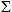 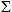 
					© 2012. Қазақстан Республикасы Әділет министрлігінің «Қазақстан Республикасының Заңнама және құқықтық ақпарат институты» ШЖҚ РМК
				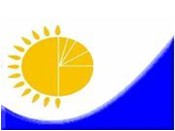 Мемлекеттік статистика органдары құпиялылығына кепілдік береді

Конфиденциальность гарантируется органами государственной статистики

Жалпымемлекеттік статистикалық байқаудың статистикалық нысаны

Статистическая форма общегосударственного статистического наблюденияМемлекеттік статистика органдары құпиялылығына кепілдік береді

Конфиденциальность гарантируется органами государственной статистики

Жалпымемлекеттік статистикалық байқаудың статистикалық нысаны

Статистическая форма общегосударственного статистического наблюденияҚазақстан Республикасы Статистика

агенттігі төрағасының 2013 жылғы 12 тамыздағы № 187 бұйрығына 1-қосымшаҚазақстан Республикасы Статистика

агенттігі төрағасының 2013 жылғы 12 тамыздағы № 187 бұйрығына 1-қосымшаМемлекеттік статистика органдары құпиялылығына кепілдік береді

Конфиденциальность гарантируется органами государственной статистики

Жалпымемлекеттік статистикалық байқаудың статистикалық нысаны

Статистическая форма общегосударственного статистического наблюденияМемлекеттік статистика органдары құпиялылығына кепілдік береді

Конфиденциальность гарантируется органами государственной статистики

Жалпымемлекеттік статистикалық байқаудың статистикалық нысаны

Статистическая форма общегосударственного статистического наблюденияҚазақстан Республикасы Статистика агенттігі төрағасының міндетін атқарушының 2012 жылғы 25 қазандағы № 293 бұйрығына 3– қосымшаҚазақстан Республикасы Статистика агенттігі төрағасының міндетін атқарушының 2012 жылғы 25 қазандағы № 293 бұйрығына 3– қосымшаМемлекеттік статистика органдары құпиялылығына кепілдік береді

Конфиденциальность гарантируется органами государственной статистики

Жалпымемлекеттік статистикалық байқаудың статистикалық нысаны

Статистическая форма общегосударственного статистического наблюденияМемлекеттік статистика органдары құпиялылығына кепілдік береді

Конфиденциальность гарантируется органами государственной статистики

Жалпымемлекеттік статистикалық байқаудың статистикалық нысаны

Статистическая форма общегосударственного статистического наблюденияПриложение 3 исполняющего обязанности Председателя Агентства Республики Казахстан по статистике от 25 октября 2012 года № 293Приложение 3 исполняющего обязанности Председателя Агентства Республики Казахстан по статистике от 25 октября 2012 года № 293Аумақтық органға тапсырылады

Представляется территориальному органу статистикиСтатистикалық нысанды www.stat.gov.kz сайтынан алуға болады

Статистическую форму можно получить на сайте www.stat.gov.kz Мемлекеттік статистиканың тиісті органдарына алғашқы статистикалық деректерді тапсырмау, уақтылы тапсырмау және дәйексіз деректерді беру «Әкімшілік құқық бұзушылық туралы» Қазақстан Республикасы Кодексінің 381-бабында көзделген әкімшілік құқық бұзушылықтар болып табылады.

Непредставление, несвоевременное представление и представление недостоверных первичных статистических данных в соответствующие органы государственной статистики являются административными правонарушениями, предусмотренными статьей 381 Кодекса Республики Казахстан «Об административных правонарушениях».Мемлекеттік статистиканың тиісті органдарына алғашқы статистикалық деректерді тапсырмау, уақтылы тапсырмау және дәйексіз деректерді беру «Әкімшілік құқық бұзушылық туралы» Қазақстан Республикасы Кодексінің 381-бабында көзделген әкімшілік құқық бұзушылықтар болып табылады.

Непредставление, несвоевременное представление и представление недостоверных первичных статистических данных в соответствующие органы государственной статистики являются административными правонарушениями, предусмотренными статьей 381 Кодекса Республики Казахстан «Об административных правонарушениях».Мемлекеттік статистиканың тиісті органдарына алғашқы статистикалық деректерді тапсырмау, уақтылы тапсырмау және дәйексіз деректерді беру «Әкімшілік құқық бұзушылық туралы» Қазақстан Республикасы Кодексінің 381-бабында көзделген әкімшілік құқық бұзушылықтар болып табылады.

Непредставление, несвоевременное представление и представление недостоверных первичных статистических данных в соответствующие органы государственной статистики являются административными правонарушениями, предусмотренными статьей 381 Кодекса Республики Казахстан «Об административных правонарушениях».Мемлекеттік статистиканың тиісті органдарына алғашқы статистикалық деректерді тапсырмау, уақтылы тапсырмау және дәйексіз деректерді беру «Әкімшілік құқық бұзушылық туралы» Қазақстан Республикасы Кодексінің 381-бабында көзделген әкімшілік құқық бұзушылықтар болып табылады.

Непредставление, несвоевременное представление и представление недостоверных первичных статистических данных в соответствующие органы государственной статистики являются административными правонарушениями, предусмотренными статьей 381 Кодекса Республики Казахстан «Об административных правонарушениях».Мемлекеттік статистиканың тиісті органдарына алғашқы статистикалық деректерді тапсырмау, уақтылы тапсырмау және дәйексіз деректерді беру «Әкімшілік құқық бұзушылық туралы» Қазақстан Республикасы Кодексінің 381-бабында көзделген әкімшілік құқық бұзушылықтар болып табылады.

Непредставление, несвоевременное представление и представление недостоверных первичных статистических данных в соответствующие органы государственной статистики являются административными правонарушениями, предусмотренными статьей 381 Кодекса Республики Казахстан «Об административных правонарушениях».Статистикалық нысан коды 0891104 Байланыс қызметтері туралы есеп

Отчет об услугах связи Байланыс қызметтері туралы есеп

Отчет об услугах связи Байланыс қызметтері туралы есеп

Отчет об услугах связи Байланыс қызметтері туралы есеп

Отчет об услугах связиКод статистической формы 0891104Есепті кезең

Отчетный периоджыл

год2-байланыс

2-связьЕсепті кезең

Отчетный периоджыл

годЖылдық

ГодоваяЕсепті кезең

Отчетный периоджыл

годЭкономикалық қызмет түрлерінің жалпы жіктеуішінің 61 - байланыс кодына сәйкес негізгі немесе қайталама қызмет түрлеріне ие заңды тұлғалар және (немесе) олардың құрылымдық немесе оқшауланған бөлімшелері және дара кәсіпкерлер тапсырады.

Представляется юридическими лицами и (или) их структурными и обособленными подразделениями и индивидуальными предпринимателями, имеющими основной или вторичный виды деятельности согласно коду Общего классификатора видов экономической деятельности 61 – связь.Экономикалық қызмет түрлерінің жалпы жіктеуішінің 61 - байланыс кодына сәйкес негізгі немесе қайталама қызмет түрлеріне ие заңды тұлғалар және (немесе) олардың құрылымдық немесе оқшауланған бөлімшелері және дара кәсіпкерлер тапсырады.

Представляется юридическими лицами и (или) их структурными и обособленными подразделениями и индивидуальными предпринимателями, имеющими основной или вторичный виды деятельности согласно коду Общего классификатора видов экономической деятельности 61 – связь.Экономикалық қызмет түрлерінің жалпы жіктеуішінің 61 - байланыс кодына сәйкес негізгі немесе қайталама қызмет түрлеріне ие заңды тұлғалар және (немесе) олардың құрылымдық немесе оқшауланған бөлімшелері және дара кәсіпкерлер тапсырады.

Представляется юридическими лицами и (или) их структурными и обособленными подразделениями и индивидуальными предпринимателями, имеющими основной или вторичный виды деятельности согласно коду Общего классификатора видов экономической деятельности 61 – связь.Экономикалық қызмет түрлерінің жалпы жіктеуішінің 61 - байланыс кодына сәйкес негізгі немесе қайталама қызмет түрлеріне ие заңды тұлғалар және (немесе) олардың құрылымдық немесе оқшауланған бөлімшелері және дара кәсіпкерлер тапсырады.

Представляется юридическими лицами и (или) их структурными и обособленными подразделениями и индивидуальными предпринимателями, имеющими основной или вторичный виды деятельности согласно коду Общего классификатора видов экономической деятельности 61 – связь.Экономикалық қызмет түрлерінің жалпы жіктеуішінің 61 - байланыс кодына сәйкес негізгі немесе қайталама қызмет түрлеріне ие заңды тұлғалар және (немесе) олардың құрылымдық немесе оқшауланған бөлімшелері және дара кәсіпкерлер тапсырады.

Представляется юридическими лицами и (или) их структурными и обособленными подразделениями и индивидуальными предпринимателями, имеющими основной или вторичный виды деятельности согласно коду Общего классификатора видов экономической деятельности 61 – связь.Тапсыру мерзімі–есепті кезеңнен кейін 31 наурызға. 

Срок представления–31 марта после отчетного периода.Тапсыру мерзімі–есепті кезеңнен кейін 31 наурызға. 

Срок представления–31 марта после отчетного периода.Тапсыру мерзімі–есепті кезеңнен кейін 31 наурызға. 

Срок представления–31 марта после отчетного периода.Тапсыру мерзімі–есепті кезеңнен кейін 31 наурызға. 

Срок представления–31 марта после отчетного периода.Тапсыру мерзімі–есепті кезеңнен кейін 31 наурызға. 

Срок представления–31 марта после отчетного периода.ЖСН коды

код ИИНБСН коды

код БИНЖол коды

Код строкиКөрсеткіштің атауы

Наименование показателяХалық

НаселениеХалық

НаселениеБасқа топтар

Другие группыБасқа топтар

Другие группыЖол коды

Код строкиКөрсеткіштің атауы

Наименование показателябарлығы

всегоодан - ауылдық жерлер

из них - сельская местностьбарлығы

всегоодан - ауылдық жерлер

из них - сельская местностьАБ12341Байланыс қызметтерінің көлемі

Объем услуг связиЖол коды

Код строкиКөрсеткіштің атауы

Наименование показателяӨткізу трафигінің түрлері

Виды пропуска трафикаӨткізу трафигінің түрлері

Виды пропуска трафикаӨткізу трафигінің түрлері

Виды пропуска трафикаӨткізу трафигінің түрлері

Виды пропуска трафикаӨткізу трафигінің түрлері

Виды пропуска трафикаӨткізу трафигінің түрлері

Виды пропуска трафикаӨткізу трафигінің түрлері

Виды пропуска трафикаЖол коды

Код строкиКөрсеткіштің атауы

Наименование показателяжергілікті

местныйаймақішілік

внутризоновый қалааралық

междугородный халықаралық

международныйұтқыр операторлар желісінен

сети мобильных оператороводан – ұялы байланыс операторлары

из них - операторы сотовой связи IP-телефония операторлары

операторов IP-телефонииАБ12345671Байланыс операторлары үшін трафикті (интерконнект) өткізу бойынша қызметтердің көлемі 

Объем услуг по пропуску трафика (интерконнект) для операторов связи Жол коды

Код строкиКөрсеткіштердің атауы

Наименование показателейХалық

НаселениеХалық

НаселениеБасқа топтар

Другие группыБасқа топтар

Другие группыЖол коды

Код строкиКөрсеткіштердің атауы

Наименование показателейбарлығы

всегоодан - ауылдық жерлер

из них - сельская местностьбарлығы

всегоодан - ауылдық жерлер

из них - сельская местностьАБ12341Қалааралық және халықаралық телефон байланысы қызметтерінің көлемі

Объем услуг междугородной и международной телефонной связи соның ішінде:

в том числе:1.1республика ішінде

внутри республики1.2ТМД елдері

страны СНГ1.3ТМД-дан тыс елдер

страны вне СНГЖол коды

Код строкиКөрсеткіштің атауы

Наименование показателяХалық

НаселениеХалық

НаселениеБасқа топтар

Другие группыБасқа топтар

Другие группыЖол коды

Код строкиКөрсеткіштің атауы

Наименование показателябарлығы

всегоодан - ауылдық жерлер

из них - сельская местностьбарлығы

всегоодан - ауылдық жерлер

из них - сельская местностьАБ12341Жергілікті телефон байланысы қызметтерінің көлемі

Объем услуг местной телефонной связи одан:

из них:1.1тіркелген телефон желісіне қосу бойынша

по подключению к фиксированной телефонной линии1.2тіркелген телефон байланысы қызметіне (абоненттік төлем)

за услуги фиксированной связи (абонентская плата)1.3жергілікті телефон сөйлесулерінің құнын уақыттық есептеуге ауыстырылғандар (жергілікті шақыруларынын (ҚУЕЖ-ға ауыстырылғандар))

переведенных на повременный учет стоимости местных телефонных разговоров (от местных вызовов (переведенных на СПУС))1.4қосымша төлем үшін ұсынылатындар

предоставляемых за дополнительную платуЖол коды

Код строкиКөрсеткіштердің атауы

Наименование показателейХалық

НаселениеХалық

НаселениеБасқа топтар

Другие группыБасқа топтар

Другие группыЖол коды

Код строкиКөрсеткіштердің атауы

Наименование показателейбарлығы

всегоодан - ауылдық жерлер

из них - сельская местностьбарлығы

всегоодан - ауылдық жерлер

из них - сельская местностьАБ12341Ұялы байланыс қызметтерінің көлемі

Объем услуг сотовой связисоның ішінде:

в том числе:1.1өз желісінің ішінде

внутри своей сети1.2ұялы байланыстың басқа операторлары желілерінде

на сети других операторов сотовой связи1.3тіркелген байланыс операторлары желілерінде

на сети операторов фиксированной связи1.4деректерді беру қызметтері

услуги передачи данных1.5роуминг қызметтері

услуги роуминга2Жылжымалы радиотелефон байланысы қызметтерінің көлемі

Объем услуг подвижной радиотелефонной связи3Транкингтік байланыс қызметтерінің көлемі

Объем услуг транкинговой связи4Пейджингтік байланыс қызметтерінің көлемі

Объем услуг пейджинговой связи5Жерсеріктік жылжымалы байланыс қызметтерінің көлемі

Объем услуг спутниковой подвижной связиЖол коды

Код строкиКөрсеткіштердің атауы

Наименование показателейХалық

НаселениеХалық

НаселениеБасқа топтар

Другие группыБасқа топтар

Другие группыЖол коды

Код строкиКөрсеткіштердің атауы

Наименование показателейбарлығы

всегоодан - ауылдық жерлер

из них - сельская местностьбарлығы

всегоодан - ауылдық жерлер

из них - сельская местностьАБ12341Сымды телекоммуникациялық желілер арқылы деректерді беру бойынша қызметтер көлемі

Объем услуг по передаче данных по сетям телекоммуникационным проводным соның ішінде:

в том числе:1.1телеграф қызметтері

услуги телеграфа соның ішінде:

в том числе:1.1.1республика ішінде

внутри республики1.1.2ТМД елдері

страны СНГ1.1.3ТМД-дан тыс елдер

страны вне СНГ1.2электронды почта қызметтері

услуги электронной почты 1.3өзге де қызметтер

услуги прочие 2Сымсыз телекоммуникациялық желілер арқылы деректерді беру қызметтерінің көлемі

Объем услуг по передаче данных по сетям телекоммуникационным беспроводнымсоның ішінде:

в том числе:2.1телеграф қызметтері 

услуги телеграфа соның ішінде:

в том числе:2.1.1республика ішінде

внутри республики2.1.2ТМД елдері

страны СНГ2.1.3ТМД-дан тыс елдер

страны вне СНГ2.2электронды почта қызметтері

услуги электронной почты 2.3өзге де қызметтер

услуги прочиеЖол коды

Код строкиКөрсеткіштердің атауы

Наименование показателейХалық

НаселениеХалық

НаселениеБасқа топтар

Другие группыБасқа топтар

Другие группыЖол коды

Код строкиКөрсеткіштердің атауы

Наименование показателейбарлығы

всегоодан - ауылдық жерлер

з них - сельская местностьбарлығы

всегоодан - ауылдық жерлер

из них - сельская местностьАБ12341Сымды Интернет желісінің желіаралық байланыс қызметтерінің көлемі

Объем услуг межсетевой связи сети Интернет проводныесоның ішінде:

в том числе:1.1сымды таржолақты Интернет желісіне қолжетімділік бойынша қызметтер

услуги по доступу к сети Интернет узкополосной проводной1.2сымды кеңжолақты Интернет желісіне қолжетімділік бойынша қызметтер

услуги по доступу к сети Интернет широкополосной проводной1.3сымды Интернет желісі арқылы өзге де телекоммуникациялық қызметтер

услуги телекоммуникационные через сеть Интернет проводные прочие2Сымсыз Интернет желісінің желіаралық байланыс қызметтерінің көлемі

Объем услуг межсетевой связи сети Интернет беспроводныесоның ішінде:

в том числе:2.1сымсыз таржолақты Интернет желісіне қолжетімділік бойынша қызметтер

услуги по доступу к сети Интернет узкополосной беспроводной2.2сымсыз кеңжолақты Интернет желісіне қолжетімділік бойынша қызметтер

услуги по доступу к сети Интернет широкополосной беспроводной2.3сымсыз Интернет желісі арқылы өзге де телекоммуникациялық қызметтер

услуги телекоммуникационные через сеть Интернет беспроводные прочие3Интернет желісі бойынша магистральдық қызметтер көлемі

Объем услуг магистральных по сети Интернетххсоның ішінде:

в том числе:3.1Интернет желісі провайдерлеріне магистральдық желі арналарына қолжетімділікті ұсыну бойынша қызметтер

услуги по предоставлению доступа к каналам магистральной сети провайдерам сети Интернет хх3.2Интернет желісі трафигін өткізу бойынша қызметтер

услуги по пропуску трафика сети Интернет ххЖол коды

Код строкиКөрсеткіштің атауы

Наименование показателяХалық

НаселениеХалық

НаселениеБасқа топтар

Другие группыБасқа топтар

Другие группыЖол коды

Код строкиКөрсеткіштің атауы

Наименование показателябарлығы

всегоодан - ауылдық жерлер

из них - сельская местностьбарлығы

всегоодан - ауылдық жерлер

из них - сельская местностьАБ12341Кабельдік инфрақұрылым арқылы бағдарламаларды тарату бойынша қызметтер көлемі

Объем услуг по распространению программ по инфраструктуре кабельной2Сымсыз желілер арқылы бағдарламаларды тарату бойынша қызметтер көлемі

Объем услуг по распространению программ по сетям беспроводным3Жерсерігі арқылы бағдарламаларды тарату бойынша қызметтер көлемі

Объем услуг по распространению программ через спутникЖол коды

Код строкиКөрсеткіштердің атауы

Наименование показателейХалық

НаселениеХалық

НаселениеБасқа топтар

Другие группыБасқа топтар

Другие группыЖол коды

Код строкиКөрсеткіштердің атауы

Наименование показателейбарлығы

всегоодан - ауылдық жерлер

из них - сельская местностьбарлығы

всегоодан - ауылдық жерлер

из них - сельская местностьАБ12341Өзге де телекоммуникациялық қызметтер көлемі

Объем услуг телекоммуникационные прочиесоның ішінде:

в том числе:1.1телематикалық қызметтердің қызмет көрсетулері

услуги телематических служб1.2IP телефония қызметтері

услуги IP телефонии1.3зияткерлік желілер қызметтері

услуги интеллектуальных сетей1.4жалға алынған желілерді ұсыну бойынша қызметтер

услуги по предоставлению арендованных линий1.5телекоммуникация қызметтерін ұсынумен байланысты технологиялық қызметтер

услуги технологически, связанные с предоставлением услуг телекоммуникацийсоның ішінде:

в том числе:1.5.1телекоммуникация желілеріне қосу және жалғау бойынша қызметтер

услуги по подключению и присоединению к сети телекоммуникаций1.5.2техникалық қызмет көрсету және жөндеу бойынша қызметтер

услуги по техническому обслуживанию и ремонту1.5.3жабдықтарды жалға беруді ұсыну бойынша қызметтер

услуги по предоставлению оборудования в аренду1.6басқа топтамаларға енгізілмеген өзге де телекоммуникациялық қызметтер

услуги телекоммуникационные прочие, не включенные в другие группировкиЖол коды

Код строкиКөрсеткіштердің атауы

Наименование показателейХалық

НаселениеХалық

НаселениеБасқа топтар

Другие группыБасқа топтар

Другие группыЖол коды

Код строкиКөрсеткіштердің атауы

Наименование показателейбарлығы

всегоодан - ауылдық жерлер

из них - сельская местностьбарлығы

всегоодан - ауылдық жерлер

из них - сельская местностьАБ12341Тіркелген телефон желілерінің саны

Число фиксированных телефонных линий соның ішінде:

в том числе:1.1аналогты тіркелген телефон желілері (ЖҚКТЖ3 желілері) 

аналоговые фиксированные телефонные линии (сети КТСОП )1.2сандық телефон станцияларына қосылған

подключенных к цифровым телефонным станциям1.3VoIP4 абоненттік желілері

абонентские линии VoIP1.4таксофондар

таксофоны ххЖол коды

Код строкиКөрсеткіштердің атауы

Наименование показателейБарлығы

ВсегоОдан - ауылдық жерлерде

Из них - сельская местностьАБ121Автоматты қалааралық телефон байланысы бойынша шыққан, сөйлесумен аяқталған шақырулар саны

Количество исходящих вызовов по автоматической междугородной телефонной связи, закончившихся разговорамисоның ішінде:

в том числе:1.1республика ішінде

внутри республики1.2ТМД елдері

страны СНГ1.3ТМД-дан тыс елдер

страны вне СНГЖол коды

Код строкиКөрсеткіштің атауы

Наименование показателяТрафикті өткізу түрлері

Виды пропуска трафикаТрафикті өткізу түрлері

Виды пропуска трафикаТрафикті өткізу түрлері

Виды пропуска трафикаТрафикті өткізу түрлері

Виды пропуска трафикаТрафикті өткізу түрлері

Виды пропуска трафикаТрафикті өткізу түрлері

Виды пропуска трафикаТрафикті өткізу түрлері

Виды пропуска трафикаЖол коды

Код строкиКөрсеткіштің атауы

Наименование показателяжергілікті

местныйаймақішілік

внутризоновыйқалааралық

междугородный халықаралық

международныйұтқыр операторлар желісіне (нен)

на (с) сети мобильных оператороводан - ұялы байланыс операторы

из них - операторы сотовой связиIP-телефония операторлары

операторов IP-телефонииАБ12345671Трафикті өткізу бойынша қызметтер

Услуги по пропуску трафикасоның ішінде:

в том числе:1.1келетін 

входящие1.2шығатын

исходящие1.3транзиттік 

транзитныеЖол коды

Код строкиКөрсеткіштердің атауы

Наименование показателейТрафик түрлері

Виды трафикаТрафик түрлері

Виды трафикаТрафик түрлері

Виды трафикаЖол коды

Код строкиКөрсеткіштердің атауы

Наименование показателейкелетін

входящие шығатын

исходящие транзиттік

транзитные АБ1231Жергілікті тіркелген телефон трафигі (құндық уақыттық есептеу жүйесі барысында)

Местный фиксированный телефонный трафик (при системе повременного учета стоимости)Х2Жылжымалы ұялы байланыс желісіне (желісінен) тіркелген байланыс желісінің трафигі

Трафик сетей фиксированной связи на (от) сети сотовой подвижной связиХ3Қалааралық (ішкі аймақтықты қоса) телефон трафигі

Междугородный (включая внутризоновый) телефонный трафик4Халықаралық телефон трафигі

Международный телефонный трафик соның ішінде:

в том числе:4.1ТМД елдері

страны СНГ4.2ТМД-дан тыс елдер

страны вне СНГ5VoIP трафигі

Трафик VoIPЖол коды

Код строкиКөрсеткіштердің атауы

Наименование показателейБарлығы

ВсегоАБ11Жылжымылы ұялы байланыстың шығыс трафигі, мың минут

Исходящий трафик сотовой подвижной связи, тысяч минут2Ішкіжелілік трафик (жылжымалы ұялы байланыстың бір желідегі абоненттері арасында), мың минут

Внутрисетевой трафик (между абонентами одной сети сотовой подвижной связи), тысяч минут3Басқа да жылжымалы ұялы байланыс операторлары желісіне шығыс трафигі, мың минут

Исходящий трафик на сети других операторов сотовой подвижной связи, тысяч минут4Басқа да жылжымалы ұялы байланысы операторлары желісінен кіріс трафигі, мың минут

Входящий трафик от сети других операторов сотовой подвижной связи, тысяч минут5Жылжымалы ұялы байланыс операторлары желісінен халықаралық шығыс трафигі, мың минут

Исходящий международный трафик от сетей операторов сотовой подвижной связи, тысяч минут6Жылжымалы ұялы байланыс операторлары желісіне халықаралық кіріс трафигі, мың минут

Входящий международный трафик на сети операторов сотовой подвижной связи, тысяч минут 7Өз абоненттерінің (жылжымалы ұялы байланыстың ұлттық желілерінің шетелдегі абоненттері) халықаралық роуминг трафиктерінің көлемі, мың минут

Объем трафика международного роуминга своих абонентов (абонентов национальных сетей сотовой подвижной связи, находящихся за рубежом), тысяч минут8Тіркелген телефон байланысы операторлары желісіне шығыс трафигі, мың минут

Исходящий трафик на сети операторов фиксированной телефонный связи, тысяч минут9Тіркелген телефон байланысы операторлары желісінен кіріс трафигі, мың минут

Входящий трафик от сетей операторов фиксированной телефонный связи, тысяч минут10Басқа елдердің жылжымалы ұялы байланысы желілеріндегі абоненттердің халықаралық роуминг трафигі, мың минут

Трафик международного роуминга абонентов сетей сотовой подвижной связи других стран, тысяч минут11Жылжымалы ұялы байланыс желілеріндегі қысқа шығыс хабарламаларының (SMS) жалпы саны, мың бірлік

Общее количество исходящих коротких сообщений (SMS) в сетях сотовой подвижной связи, тысяч единиц12Жылжымалы ұялы байланыс желілеріндегі шығыс мультимедия хабарламаларының (MMS) жалпы саны, мың бірлік

Общее количество исходящих мультимедиа сообщений (MMS) в сетях сотовой подвижной связи, тысяч единиц13Роумингтік келісімі бар елдер саны, бірлік5 

Количество стран, с которыми имеется роуминговое соглашение, единицЖол коды

Код строкиКөрсеткіштердің атауы

Наименование показателейҰтқыр байланыс түрлері

Виды мобильной связиҰтқыр байланыс түрлері

Виды мобильной связиҰтқыр байланыс түрлері

Виды мобильной связиҰтқыр байланыс түрлері

Виды мобильной связиҰтқыр байланыс түрлері

Виды мобильной связиЖол коды

Код строкиКөрсеткіштердің атауы

Наименование показателейұялы байланыс

сотовая связьжылжымалы радиотелефон байланысы

подвижная радиотелефонная связьтранкингтік байланыс

транкинговая связьпейджингтік байланыс

пейджинговая связьжерсеріктік жылжымалы байланыс

спутниковая подвижная связьАБ123451Абоненттер саны - барлығы

Число абонентов - всего1.1одан – алдын ала төлем төлеген абоненттер

из них – абоненты с предоплатой2Сандық желі абоненттерінің саны 

Число абонентов цифровых сетей Жол коды

Код строкиКөрсеткіштердің атауы

Наименование показателейХалық

НаселениеХалық

НаселениеБасқа топтар

Другие группыБасқа топтар

Другие группыЖол коды

Код строкиКөрсеткіштердің атауы

Наименование показателейбарлығы

всегоодан - ауылдық жерлер

из них - сельская местностьбарлығы

всегоодан - ауылдық жерлер

из них - сельская местностьАБ12341Жөнелтілген телеграммалар саны

Количество отправленных телеграммсоның ішінде:

в том числе:1.1республика ішінде

внутри республики1.2ТМД елдері

страны СНГ1.3ТМД-дан тыс елдер

страны вне СНГЖол коды

Код строкиКөрсеткіштердің атауы

Наименование показателейХалық

НаселениеХалық

НаселениеБасқа топтар

Другие группыБасқа топтар

Другие группыЖол коды

Код строкиКөрсеткіштердің атауы

Наименование показателейбарлығы

всегоодан - ауылдық жерлер

из них - сельская местностьбарлығы

всегоодан - ауылдық жерлер

из них - сельская местностьАБ12341Абоненттер саны - барлығы

Число абонентов - всегосоның ішінде:

в том числе:1.1нөмірді терумен (коммутациялық қолжетімділік)

с набором номера (коммутируемый доступ)1.2жоғары жылдамдықты кең жолақты қолжетімділікті пайдаланумен 

с использованием высокоскоростного широкополосного доступасоның ішінде:

в том числе:1.2.1кабельді модемді пайдаланумен

с использованием кабельного модема1.2.2сандық абоненттік желіні (САЖ) пайдаланумен

с использованием цифровой абонентской линии (ЦАЛ)1.2.3жалға алынған Интернет желілерінің абоненттері

абоненты арендованных линий сети Интернет1.2.4үйге( ғимаратқа) талшықты –оптикалық қосылуды (FTTH/B) пайдаланумен

с использованием волоконно-оптического подключения к дому (зданию) (FTTH/B)1.2.5өзге де абоненттер

прочие абонентыЖол коды

Код строкиКөрсеткіштердің атауы

Наименование показателейХалық

НаселениеХалық

НаселениеБасқа топтар

Другие группыБасқа топтар

Другие группыЖол коды

Код строкиКөрсеткіштердің атауы

Наименование показателейбарлығы

всегоодан - ауылдық жерлер

из них - сельская местностьбарлығы

всегоодан - ауылдық жерлер

из них - сельская местностьАБ11256 кбит/с6 – тан 2 Мбит/с7-қа дейін

от 256 кбит/с до менее 2 Мбит/с22 Мбит/с – тан 10 Мбит/с-қа дейін

от 2 Мбит/с до менее 10 Мбит/с 310 Мбит/с – тан 100 Мбит/с-қа дейін

от 10 Мбит/с до менее 100 Мбит/с4100 Мбит/с – тан 1 Гбит/с8-қа дейін

от 100 Мбит/с до менее 1 Гбит/с51 Гбит/с Жол коды

Код строкиКөрсеткіштердің атауы

Наименование показателейХалық

НаселениеХалық

НаселениеБасқа топтар

Другие группыБасқа топтар

Другие группыЖол коды

Код строкиКөрсеткіштердің атауы

Наименование показателейбарлығы

всегоодан - ауылдық жерлер

из них - сельская местностьбарлығы

всегоодан - ауылдық жерлер

из них - сельская местностьАБ121Абоненттер саны - барлығы

Число абонентов - всегосоның ішінде:

в том числе:1.1жерсеріктік желілерді пайдаланумен 

с использованием спутниковых линий 1.2тіркелген сымсыз байланыстың жер үсті желілерін пайдаланумен

с использованием линий наземной фиксированной беспроводной связи1.3жылжымалы сымсыз байланыстың жер үсті желілерін пайдаланумен

с использованием линий наземной подвижной беспроводной связисоның ішінде:

в том числе:1.3.1жылжымалы байланыстың және деректерді кең жолақты жылдамдықта берудің стандартты желілерін пайдаланумен

с использованием стандартных линий подвижной связи и передачи данных на широкополосных скоростях1.3.2деректерді беруге арналған жылжымалы байланыстың мамандандырылған желілерін пайдаланумен

с использованием специализированных линий подвижной связи для передачи данныхЖол коды

Код строкиКөрсеткіштердің атауы

Наименование показателейБарлығы

ВсегоОдан - ауылдық жерлерде

Из них - сельская местностьАБ121Нөмірді терумен тіркелген қолжетілімді Интернет желісінің трафигі, мың минут

Трафик фиксированного доступа к сети Интернет с набором номера, тысяч минут2Тіркелген (сымды) кең жолақты қолжетімді Интернет желісінің трафигі, МБайт9

Трафик фиксированного (проводного) широкополосного доступа к сети Интернет, МБайт 2.1одан - сыртқы трафик 

из них - внешний трафик3Сымсыз кең жолақты қолжетімді Интернет желісінің трафигі, МБайт

Трафик беспроводного широкополосного доступа к сети Интернет, МБайт 4Ұтқыр Интернет трафигі, МБайт 

Трафик мобильного Интернета, МБайт 5Интернет желісін өткізудің халықаралық жолағы, Мбит/с

Международная полоса пропускания сети Интернет, Мбит/сх5.1шығыс Интернет желісін өткізудің халықаралық жолағы, Мбит/с

исходящая международная полоса пропускания сети Интернет, Мбит/сх5.2кіріс Интернет желісін өткізудің халықаралық жолағы, Мбит/с

входящая международная полоса пропускания сети Интернет, Мбит/схЖол коды

Код строкиКөрсеткіштердің атауы

Наименование показателейХалық

НаселениеХалық

НаселениеБасқа топтар

Другие группыБасқа топтар

Другие группыЖол коды

Код строкиКөрсеткіштердің атауы

Наименование показателейбарлығы

всегоодан - ауылдық жерлер

из них - сельская местностьбарлығы

всегоодан - ауылдық жерлер

из них - сельская местностьАБ12341Кабельді теледидар жүйелерінің саны

Количество систем кабельного телевидения2Кабельді теледидар абоненттерінің саны

Число абонентов кабельного телевидения2.1одан – интерактивті

из них – интерактивного Жол коды

Код строкиКөрсеткіштердің атауы

Наименование показателейБарлығы

ВсегоОдан - ауылдық жерлер

Из них - сельская местностьАБ121Аумақты жылжымалы ұялы байланыс желісімен қамту пайызы

Процент охвата территории сетью подвижной сотовой связи 1.1одан - 3G/4G желілерімен

из них – сетями 3G/4G2Аумақты эфирлі сандық телерадиохабарлармен қамту пайызы

Процент охвата территории эфирным цифровым телевещаниемЖол коды

Код строкиҚызмет түрінің атауы

Наименование вида деятельностиЭҚЖЖ10 коды

Код ОКЭДЕсепті жылға

За отчетный годАБВ11Барлығы

Всего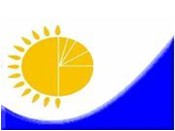 Мемлекеттік статистика органдары құпиялылығына кепілдік береді

Конфиденциальность гарантируется органами государственной статистики

Жалпымемлекеттік статистикалық байқаудың статистикалық нысаны

Статистическая форма общегосударственного статистического наблюденияМемлекеттік статистика органдары құпиялылығына кепілдік береді

Конфиденциальность гарантируется органами государственной статистики

Жалпымемлекеттік статистикалық байқаудың статистикалық нысаны

Статистическая форма общегосударственного статистического наблюденияМемлекеттік статистика органдары құпиялылығына кепілдік береді

Конфиденциальность гарантируется органами государственной статистики

Жалпымемлекеттік статистикалық байқаудың статистикалық нысаны

Статистическая форма общегосударственного статистического наблюденияҚазақстан Республикасы Статистика агенттігі төрағасының 2013 жылғы 12 тамыздағы № 187 бұйрығына 3-қосымшаҚазақстан Республикасы Статистика агенттігі төрағасының 2013 жылғы 12 тамыздағы № 187 бұйрығына 3-қосымшаМемлекеттік статистика органдары құпиялылығына кепілдік береді

Конфиденциальность гарантируется органами государственной статистики

Жалпымемлекеттік статистикалық байқаудың статистикалық нысаны

Статистическая форма общегосударственного статистического наблюденияМемлекеттік статистика органдары құпиялылығына кепілдік береді

Конфиденциальность гарантируется органами государственной статистики

Жалпымемлекеттік статистикалық байқаудың статистикалық нысаны

Статистическая форма общегосударственного статистического наблюденияМемлекеттік статистика органдары құпиялылығына кепілдік береді

Конфиденциальность гарантируется органами государственной статистики

Жалпымемлекеттік статистикалық байқаудың статистикалық нысаны

Статистическая форма общегосударственного статистического наблюденияПриложение 3 к приказу Председателя Агентства Республики Казахстан по статистике от 12 августа 2013 года № 187Приложение 3 к приказу Председателя Агентства Республики Казахстан по статистике от 12 августа 2013 года № 187Мемлекеттік статистика органдары құпиялылығына кепілдік береді

Конфиденциальность гарантируется органами государственной статистики

Жалпымемлекеттік статистикалық байқаудың статистикалық нысаны

Статистическая форма общегосударственного статистического наблюденияМемлекеттік статистика органдары құпиялылығына кепілдік береді

Конфиденциальность гарантируется органами государственной статистики

Жалпымемлекеттік статистикалық байқаудың статистикалық нысаны

Статистическая форма общегосударственного статистического наблюденияМемлекеттік статистика органдары құпиялылығына кепілдік береді

Конфиденциальность гарантируется органами государственной статистики

Жалпымемлекеттік статистикалық байқаудың статистикалық нысаны

Статистическая форма общегосударственного статистического наблюденияҚазақстан Республикасы Статистика агенттігі төрағасының міндетін атқарушының 2012 жылғы 25 қазандағы № 293 бұйрығына

5-қосымшаҚазақстан Республикасы Статистика агенттігі төрағасының міндетін атқарушының 2012 жылғы 25 қазандағы № 293 бұйрығына

5-қосымшаАумақтық органға тапсырылады

Представляется территориальному органу статистикиСтатистикалық нысанды www.stat.gov.kz сайтынан алуға болады

Статистическую форму можно получить на сайте www.stat.gov.kz Мемлекеттік статистиканың тиісті органдарына алғашқы статистикалық деректерді тапсырмау, уақтылы тапсырмау және дәйексіз деректерді беру «Әкімшілік құқық бұзушылық туралы» Қазақстан Республикасы Кодексінің 381-бабында көзделген әкімшілік құқық бұзушылық болып табылады.

Непредставление, несвоевременное представление и представление недостоверных первичных статистических данных в соответствующие органы государственной статистики являются административными правонарушениями, предусмотренными статьей 381 Кодекса Республики Казахстан «Об административных правонарушениях».Мемлекеттік статистиканың тиісті органдарына алғашқы статистикалық деректерді тапсырмау, уақтылы тапсырмау және дәйексіз деректерді беру «Әкімшілік құқық бұзушылық туралы» Қазақстан Республикасы Кодексінің 381-бабында көзделген әкімшілік құқық бұзушылық болып табылады.

Непредставление, несвоевременное представление и представление недостоверных первичных статистических данных в соответствующие органы государственной статистики являются административными правонарушениями, предусмотренными статьей 381 Кодекса Республики Казахстан «Об административных правонарушениях».Мемлекеттік статистиканың тиісті органдарына алғашқы статистикалық деректерді тапсырмау, уақтылы тапсырмау және дәйексіз деректерді беру «Әкімшілік құқық бұзушылық туралы» Қазақстан Республикасы Кодексінің 381-бабында көзделген әкімшілік құқық бұзушылық болып табылады.

Непредставление, несвоевременное представление и представление недостоверных первичных статистических данных в соответствующие органы государственной статистики являются административными правонарушениями, предусмотренными статьей 381 Кодекса Республики Казахстан «Об административных правонарушениях».Мемлекеттік статистиканың тиісті органдарына алғашқы статистикалық деректерді тапсырмау, уақтылы тапсырмау және дәйексіз деректерді беру «Әкімшілік құқық бұзушылық туралы» Қазақстан Республикасы Кодексінің 381-бабында көзделген әкімшілік құқық бұзушылық болып табылады.

Непредставление, несвоевременное представление и представление недостоверных первичных статистических данных в соответствующие органы государственной статистики являются административными правонарушениями, предусмотренными статьей 381 Кодекса Республики Казахстан «Об административных правонарушениях».Мемлекеттік статистиканың тиісті органдарына алғашқы статистикалық деректерді тапсырмау, уақтылы тапсырмау және дәйексіз деректерді беру «Әкімшілік құқық бұзушылық туралы» Қазақстан Республикасы Кодексінің 381-бабында көзделген әкімшілік құқық бұзушылық болып табылады.

Непредставление, несвоевременное представление и представление недостоверных первичных статистических данных в соответствующие органы государственной статистики являются административными правонарушениями, предусмотренными статьей 381 Кодекса Республики Казахстан «Об административных правонарушениях».Мемлекеттік статистиканың тиісті органдарына алғашқы статистикалық деректерді тапсырмау, уақтылы тапсырмау және дәйексіз деректерді беру «Әкімшілік құқық бұзушылық туралы» Қазақстан Республикасы Кодексінің 381-бабында көзделген әкімшілік құқық бұзушылық болып табылады.

Непредставление, несвоевременное представление и представление недостоверных первичных статистических данных в соответствующие органы государственной статистики являются административными правонарушениями, предусмотренными статьей 381 Кодекса Республики Казахстан «Об административных правонарушениях».Статистикалық нысан коды 0901101 Почталық және курьерлік қызмет және байланыс қызметтері туралы есеп

Отчет о почтовой и курьерской деятельности и услугах связи Почталық және курьерлік қызмет және байланыс қызметтері туралы есеп

Отчет о почтовой и курьерской деятельности и услугах связи Почталық және курьерлік қызмет және байланыс қызметтері туралы есеп

Отчет о почтовой и курьерской деятельности и услугах связи Почталық және курьерлік қызмет және байланыс қызметтері туралы есеп

Отчет о почтовой и курьерской деятельности и услугах связи Почталық және курьерлік қызмет және байланыс қызметтері туралы есеп

Отчет о почтовой и курьерской деятельности и услугах связиКод статистической формы

0901101Есепті кезең

Отчетный периодай

месяцжыл

год3-байланыс

3-связьЕсепті кезең

Отчетный периодай

месяцжыл

годАйлық

МесячнаяЕсепті кезең

Отчетный периодай

месяцжыл

годҚызметкерлерінің санына қарамастан Экономикалық қызмет түрінің жалпы жіктеуішінің 53 – почта және курьерлік қызметтер, 61 - байланыс кодтарына сәйкес негізгі және қайталама қызмет түрлеріне ие заңды тұлғалар және (немесе) олардың құрылымдық және оқшауланған бөлімшелері, дара кәсіпкерлер тапсырады.

Представляется юридическими лицами и (или) их структурными и обособленными подразделениями независимо от численности, индивидуальными предпринимателями, имеющими основной и вторичный виды деятельности согласно кодам Общего классификатора видов экономической деятельности 53 – почтовая и курьерская деятельность, 61 – связь.Қызметкерлерінің санына қарамастан Экономикалық қызмет түрінің жалпы жіктеуішінің 53 – почта және курьерлік қызметтер, 61 - байланыс кодтарына сәйкес негізгі және қайталама қызмет түрлеріне ие заңды тұлғалар және (немесе) олардың құрылымдық және оқшауланған бөлімшелері, дара кәсіпкерлер тапсырады.

Представляется юридическими лицами и (или) их структурными и обособленными подразделениями независимо от численности, индивидуальными предпринимателями, имеющими основной и вторичный виды деятельности согласно кодам Общего классификатора видов экономической деятельности 53 – почтовая и курьерская деятельность, 61 – связь.Қызметкерлерінің санына қарамастан Экономикалық қызмет түрінің жалпы жіктеуішінің 53 – почта және курьерлік қызметтер, 61 - байланыс кодтарына сәйкес негізгі және қайталама қызмет түрлеріне ие заңды тұлғалар және (немесе) олардың құрылымдық және оқшауланған бөлімшелері, дара кәсіпкерлер тапсырады.

Представляется юридическими лицами и (или) их структурными и обособленными подразделениями независимо от численности, индивидуальными предпринимателями, имеющими основной и вторичный виды деятельности согласно кодам Общего классификатора видов экономической деятельности 53 – почтовая и курьерская деятельность, 61 – связь.Қызметкерлерінің санына қарамастан Экономикалық қызмет түрінің жалпы жіктеуішінің 53 – почта және курьерлік қызметтер, 61 - байланыс кодтарына сәйкес негізгі және қайталама қызмет түрлеріне ие заңды тұлғалар және (немесе) олардың құрылымдық және оқшауланған бөлімшелері, дара кәсіпкерлер тапсырады.

Представляется юридическими лицами и (или) их структурными и обособленными подразделениями независимо от численности, индивидуальными предпринимателями, имеющими основной и вторичный виды деятельности согласно кодам Общего классификатора видов экономической деятельности 53 – почтовая и курьерская деятельность, 61 – связь.Қызметкерлерінің санына қарамастан Экономикалық қызмет түрінің жалпы жіктеуішінің 53 – почта және курьерлік қызметтер, 61 - байланыс кодтарына сәйкес негізгі және қайталама қызмет түрлеріне ие заңды тұлғалар және (немесе) олардың құрылымдық және оқшауланған бөлімшелері, дара кәсіпкерлер тапсырады.

Представляется юридическими лицами и (или) их структурными и обособленными подразделениями независимо от численности, индивидуальными предпринимателями, имеющими основной и вторичный виды деятельности согласно кодам Общего классификатора видов экономической деятельности 53 – почтовая и курьерская деятельность, 61 – связь.Қызметкерлерінің санына қарамастан Экономикалық қызмет түрінің жалпы жіктеуішінің 53 – почта және курьерлік қызметтер, 61 - байланыс кодтарына сәйкес негізгі және қайталама қызмет түрлеріне ие заңды тұлғалар және (немесе) олардың құрылымдық және оқшауланған бөлімшелері, дара кәсіпкерлер тапсырады.

Представляется юридическими лицами и (или) их структурными и обособленными подразделениями независимо от численности, индивидуальными предпринимателями, имеющими основной и вторичный виды деятельности согласно кодам Общего классификатора видов экономической деятельности 53 – почтовая и курьерская деятельность, 61 – связь.Тапсыру мерзімі – есепті айдан кейін 2-ші күні.

Срок представления – 2 числа после отчетного месяца.Тапсыру мерзімі – есепті айдан кейін 2-ші күні.

Срок представления – 2 числа после отчетного месяца.Тапсыру мерзімі – есепті айдан кейін 2-ші күні.

Срок представления – 2 числа после отчетного месяца.Тапсыру мерзімі – есепті айдан кейін 2-ші күні.

Срок представления – 2 числа после отчетного месяца.Тапсыру мерзімі – есепті айдан кейін 2-ші күні.

Срок представления – 2 числа после отчетного месяца.Тапсыру мерзімі – есепті айдан кейін 2-ші күні.

Срок представления – 2 числа после отчетного месяца.ЖСН коды

код ИИНБСН коды

код БИНЖол коды

Код строкиКөрсеткіштің атауы

Наименование показателяХалыққа көрсетілген қызметтер

Услуги, оказанные населениюХалыққа көрсетілген қызметтер

Услуги, оказанные населениюБасқа топтарға көрсетілген қызметтер

Услуги, оказанные другим группамБасқа топтарға көрсетілген қызметтер

Услуги, оказанные другим группамЖол коды

Код строкиКөрсеткіштің атауы

Наименование показателябарлығы

всегоодан – ауылдық жерлерде

из них - сельская местностьбарлығы

всегоодан – ауылдық жерлерде

из них - сельская местностьАБ12341Почта және курьерлік қызметтер

Услуги почтовые и курьерскиеЖол коды

Код строкиКөрсеткіштердің атауы

Наименование показателейХалыққа көрсетілген қызметтер

Услуги, оказанные населениюХалыққа көрсетілген қызметтер

Услуги, оказанные населениюБасқа топтарға көрсетілген қызметтер

Услуги, оказанные другим группамБасқа топтарға көрсетілген қызметтер

Услуги, оказанные другим группамЖол коды

Код строкиКөрсеткіштердің атауы

Наименование показателейбарлығы

всегоодан – ауылдық жерлерде

из них - сельская местностьбарлығы

всегоодан – ауылдық жерлерде

из них - сельская местностьАБ12341Қалааралық және халықаралық телефон байланысы қызметтері

Услуги междугородной и международной телефонной связи соның ішінде:

в том числе:1.1республика ішінде 

внутри республики1.2ТМД1 елдері

страны СНГ1.3ТМД-дан тыс елдер

страны вне СНГ2Жергілікті телефон байланысы қызметтері 

Услуги местной телефонной связи 3Сымды және сымсыз телекоммуникациялық желілер арқылы деректерді беру бойынша қызметтері 

Услуги по передаче данных по сетям телекоммуникационным проводным и беспроводным4Сымды және сымсыз телекоммуникациялық желілер бойынша Интернет желісінің қызметтері

Услуги сети Интернет по сетям телекоммуникационным проводным и беспроводным5Сымсыз желілері және жерсерігі, кабельді инфрақұрылым арқылы бағдарламаларды тарату бойынша қызметтері

Услуги по распространению программ по инфраструктуре кабельной, по сетям беспроводным и через спутник6Ұтқыр байланыс қызметтері

Услуги мобильной связи6.1одан - ұялы байланыс қызметтері

из них - услуги сотовой связи7Өзге де телекоммуникациялық қызметтері

Услуги телекоммуникационные прочиеЖол коды

Код строкиКөрсеткіштердің атауы

Наименование показателейХалыққа көрсетілген қызметтер

Услуги, оказанные населениюХалыққа көрсетілген қызметтер

Услуги, оказанные населениюБасқа топтарға көрсетілген қызметтер

Услуги, оказанные другим группамБасқа топтарға көрсетілген қызметтер

Услуги, оказанные другим группамЖол коды

Код строкиКөрсеткіштердің атауы

Наименование показателейбарлығы

всегоодан – ауылдық жерлерде

из них - сельская местностьбарлығы

всегоодан – ауылдық жерлерде

из них - сельская местностьАБ12341Тіркелген телефон желілерінің саны

Число фиксированных телефонных линий 1.1одан - сандық телефон станцияларына қосылған тіркелген телефон желілерінің саны

из них - число фиксированных телефонных линий, подключенных к цифровым телефонным станциям2Ұялы байланыс абоненттерінің саны

Число абонентов сотовой связи 3Тіркелген Интернет абоненттерінің саны

Число абонентов фиксированного Интернетасоның ішінде:

в том числе:3.1тіркелген (сымды) Интернет абоненттерінің саны

число абонентов фиксированного (проводного) Интернета3.2спутниктік желілерді пайдаланумен Интернет желісінде сымсыз кең жолақты қолжетімділікті пайдаланатын абоненттер саны

число абонентов беспроводного широкополосного доступа в сети Интернет с использованием спутниковых линий3.3жер үстіндегі тіркелген сымсыз байланыстың желілерін пайдаланумен Интернет желісінде сымсыз кең жолақты қолжетімділікті пайдаланатын абоненттер саны

число абонентов беспроводного широкополосного доступа в сети Интернет с использованием линий наземной фиксированной беспроводной связи4Жоғары жылдамдықты кең жолақты қолжетімділікті пайдаланумен тіркелген Интернет абоненттерінің саны

Число абонентов фиксированного Интернета с использованием высокоскоростного широкополосного доступа5Интернет желісіне қатынауы бар ұялы байланысы абоненттерінің саны

Число абонентов сотовой связи, имеющих доступ к сети Интернет 5.1одан - деректерді кең жолақты жоғарғы жылдамдықты табыстауға қолжетімділігі бары 

из них - имеющих доступ к широкополосной высокоскоростной передаче данных